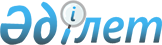 О внесении изменений и дополнений в некоторые законодательные акты Республики Казахстан по вопросам экологииЗакон Республики Казахстан от 2 января 2021 года № 401-VI ЗРК.
      Статья 1. Внести изменения и дополнения в следующие законодательные акты Республики Казахстан:    
      1. В Земельный кодекс Республики Казахстан от 20 июня 2003 года (Ведомости Парламента Республики Казахстан, 2003 г., № 13, ст.99; 2005 г., № 9, ст.26; 2006 г., № 1, ст.5; № 3, ст.22; № 11, ст.55; № 12, ст.79, 83; № 16, ст.97; 2007 г., № 1, ст.4; № 2, ст.18; № 14, ст.105; № 15, ст.106, 109; № 16, ст.129; № 17, ст.139; № 18, ст.143; № 20, ст.152; № 24, ст.180; 2008 г., № 6-7, ст.27; № 15-16, ст.64; № 21, ст.95; № 23, ст.114; 2009 г., № 2-3, ст.18; № 13-14, ст.62; № 15-16, ст.76; № 17, ст.79; № 18, ст.84, 86; 2010 г., № 5, ст.23; № 24, ст.146; 2011 г., № 1, ст.2; № 5, ст.43; № 6, ст.49, 50; № 11, ст.102; № 12, ст.111; № 13, ст.114; № 15, ст.120; 2012 г., № 1, ст.5; № 2, ст.9, 11; № 3, ст.27; № 4, ст.32; № 5, ст.35; № 8, ст.64; № 11, ст.80; № 14, ст.95; № 15, ст.97; № 21-22, ст.124; 2013 г., № 1, ст.3; № 9, ст.51; № 14, ст.72, 75; № 15, ст.77, 79, 81; 2014 г., № 2, ст.10; № 8, ст.44; № 11, ст.63, 64; № 12, ст.82; № 14, ст.84; № 19-І, 19-II, ст.96; № 21, ст.118, 122; № 23, ст.143; № 24, ст.145; 2015 г., № 8, ст.42; № 11, ст.57; № 19-І, ст.99, 101; № 19-II, ст.103; № 20-IV, ст.113; № 20-VII, ст.115, 117; № 21-І, ст.124, 126; № 22-II, ст.145; № 22-VI, ст.159; 2016 г., № 6, ст.45; № 7-II, ст.53, 56; № 8-II, ст.72; № 10, cт.79; 2017 г., № 3, ст.6; № 4, ст.7; № 12, ст.34; № 14, ст.51, 54; № 23-V, ст.113; 2018 г., № 9, ст.27; № 10, ст.32; 2019 г., № 1, ст.4; № 2, ст.6; № 7, ст.37, 39; № 19-20, ст.86; № 21-22, ст.90, 91; № 23, ст.103, 108; № 24-I, ст.119; 2020 г., № 10, ст.39, 48; № 11, ст.54; № 13, ст.67; № 14, ст.68, 71; № 17-18, ст.78):
      1) статью 5 изложить в следующей редакции:
      "Статья 5. Задачи земельного законодательства
      Задачами земельного законодательства Республики Казахстан являются: установление оснований, условий и пределов возникновения, изменения и прекращения права собственности на земельный участок и права землепользования, порядка осуществления прав и обязанностей собственников земельных участков и землепользователей; регулирование земельных отношений в целях обеспечения рационального использования и охраны земель, воспроизводства плодородия почв, сохранения и улучшения природной среды, адаптации к изменению климата; создание условий для равноправного развития всех форм хозяйствования; охрана прав на землю физических и юридических лиц и государства; создание и развитие рынка недвижимости; укрепление законности в области земельных отношений.";
      2) подпункт 12) части первой пункта 1 статьи 48 изложить в следующей редакции:
      "12) под объекты общего пользования, предназначенные для удовлетворения нужд населения (водопроводы, теплотрассы, очистные сооружения и другие инженерно-коммуникационные сети и системы, инфраструктура для раздельного сбора твердых бытовых отходов), а также под объекты специального назначения в соответствии с подпунктом 8) части пятой пункта 3 статьи 107 настоящего Кодекса;";
      3) в статье 49-2:
      часть первую пункта 2 изложить в следующей редакции:
      "2. Основаниями для резервирования земель являются утвержденные в установленном порядке комплексные схемы градостроительного планирования территорий, генеральные планы населенных пунктов, проекты (схемы) прохождения автомобильных и железнодорожных дорог, заключения об определении сферы охвата оценки воздействия на окружающую среду, документы Системы государственного планирования в Республике Казахстан.";
      пункт 3 дополнить частью третьей следующего содержания:
      "Резервирование земель при проведении оценки воздействия на окружающую среду осуществляется на срок не более трех лет в случае обращения инициатора намечаемой деятельности с заключением уполномоченного органа в области охраны окружающей среды об определении сферы охвата оценки воздействия на окружающую среду, предусмотренным экологическим законодательством Республики Казахстан.";
      4) подпункт 2) пункта 1 статьи 65 изложить в следующей редакции:
      "2) применять технологии производства, соответствующие санитарным и экологическим требованиям, не допускать причинения вреда здоровью человека, ухудшения санитарно-эпидемиологической и радиационной обстановки, причинения экологического ущерба в результате осуществляемой ими деятельности;";
      5) в статье 93:
      в подпункте 4) пункта 3 слова "значительному ухудшению экологической обстановки" заменить словами "экологическому ущербу";
      пункт 5 изложить в следующей редакции:
      "5. В случаях, когда использование земельного участка или его части, которое привело к существенному снижению плодородия сельскохозяйственных земель либо к экологическому ущербу, собственник земельного участка или землепользователь обязан устранить ущерб в соответствии с законодательством Республики Казахстан.";
      6) часть первую пункта 2 статьи 109 после слова "(павильоны)," дополнить словами "контейнерные площадки для раздельного сбора твердых бытовых отходов и пункты приема вторичного сырья,";
      7) пункт 2 статьи 142 изложить в следующей редакции:
      "2. Оценка отрицательного воздействия на состояние земель и эффективности предусмотренных мероприятий по их охране производится по результатам государственных экспертиз, без положительных заключений которых запрещаются внедрение новой техники и технологий, осуществление мероприятий по мелиорации земель, финансирование строительства (реконструкции) зданий (строений, сооружений) и других объектов.".
      2. В Лесной кодекс Республики Казахстан от 8 июля 2003 года (Ведомости Парламента Республики Казахстан, 2003 г., № 16, ст.140; 2004 г., № 23, ст.142; 2006 г., № 3, ст.22; № 16, ст.97; 2007 г., № 1, ст.4; № 2, ст.18; № 3, ст.20; 2008 г., № 23, ст.114; 2009 г., № 18, ст.84; 2010 г., № 5, ст.23; 2011 г., № 1, ст.2, 3; № 11, ст.102; 2012 г., № 2, ст.14; № 3, ст.27; № 14, ст.92, 95; № 15, ст.97; 2013 г., № 9, ст.51; № 14, ст.75; 2014 г., № 7, ст.37; № 10, ст.52; № 19-I, 19-II, ст.96; 2015 г., № 20-IV, ст.113; 2016 г., № 6, ст.45; № 7-II, ст.56; 2017 г., № 3, ст.6; № 12, ст.34; 2018 г., № 10, ст.32; № 24, ст.93; 2019 г., № 19-20, ст.86; 2020 г., № 13, ст.67):
      1) в оглавлении заголовок статьи 72 изложить в следующей редакции:
      "Статья 72. Повышение ресурсного потенциала лесов на участках государственного лесного фонда";
      2) часть первую пункта 1 статьи 13 дополнить подпунктами 18-53), 18-54), 18-55) и 18-56) следующего содержания:
      "18-53) организует в пределах своей компетенции проведение оценки уязвимости к изменению климата;
      18-54) определяет в пределах своей компетенции приоритеты и меры по адаптации к изменению климата;
      18-55) осуществляет в пределах своей компетенции меры по адаптации к изменению климата;
      18-56) осуществляет мониторинг и оценку эффективности мер по адаптации к изменению климата, определенных в пределах своей компетенции, и корректирует эти меры на основе результатов мониторинга и оценки;";
      3) в подпункте 4) статьи 26 слова "экологически приемлемыми" исключить;
      4) подпункт 1) статьи 27 изложить в следующей редакции:
      "1) вести лесное хозяйство и лесопользование на участках частного лесного фонда, находящихся в их собственности или долгосрочном землепользовании, способами и методами, предусмотренными настоящим Кодексом и другими законодательными актами Республики Казахстан, с соблюдением требований экологического законодательства Республики Казахстан;";
      5) в статье 38:
      подпункт 4) изложить в следующей редакции:
      "4) при заготовке древесины соблюдать требования по сохранению оптимальных условий для естественного воспроизводства леса;";
      подпункт 20-1) исключить;
      6) пункт 1 статьи 53 изложить в следующей редакции:
      "1. Места строительства объектов, влияющих на состояние и воспроизводство лесов, согласовываются с уполномоченным органом с обязательным проведением санитарно-эпидемиологической экспертизы.";
      7) пункт 1 статьи 54 изложить в следующей редакции:
      "1. Проведение в государственном лесном фонде строительных работ, добыча общераспространенных полезных ископаемых, прокладка коммуникаций и выполнение иных работ, не связанных с ведением лесного хозяйства и лесопользованием, если для этого не требуются перевод земель государственного лесного фонда в другие категории земель и (или) их изъятие, осуществляются на основании решения местного исполнительного органа области по согласованию с уполномоченным органом при наличии соответствующего экологического разрешения либо положительного заключения государственной экологической экспертизы.";
      8) статью 62 дополнить подпунктом 10) следующего содержания:
      "10) проведение мероприятий по адаптации к изменению климата и уменьшению уязвимости к изменению климата.";
      9) в статье 72:
      заголовок изложить в следующей редакции:
      "Статья 72. Повышение ресурсного потенциала лесов на участках государственного лесного фонда";
      пункты 1, 2 и 3 изложить в следующей редакции:
      "1. Ведение лесного хозяйства на участках государственного лесного фонда должно обеспечивать повышение ресурсного потенциала лесов.
      2. Повышение ресурсного потенциала лесов на участках государственного лесного фонда осуществляется в результате реализации системы научно обоснованных рубок, воспроизводства лесов, улучшения их породного состава, создания и эффективного использования постоянной лесосеменной базы на селекционно-генетической основе, гидролесомелиорации, ухода за лесами, включая рубки ухода и санитарные рубки, строительство дорог лесохозяйственного назначения, проведение других лесохозяйственных мероприятий.
      3. Мероприятия по повышению ресурсного потенциала лесов на участках государственного лесного фонда проводятся лесными учреждениями и лесопользователями в соответствии с лесоустроительными проектами.";
      10) часть первую пункта 2 статьи 93 изложить в следующей редакции:
      "2. Прочие рубки, а также рубки, связанные с реконструкцией малоценных и теряющих защитные, водоохранные и другие экологические функции насаждений, в лесах категорий государственного лесного фонда, перечисленных в подпунктах 1), 2), 3), 4), 5) и 6) пункта 2 статьи 44 настоящего Кодекса, проводятся только по разрешению уполномоченного органа.".
      3. В Водный кодекс Республики Казахстан от 9 июля 2003 года (Ведомости Парламента Республики Казахстан, 2003 г., № 17, ст.141; 2004 г., № 23, ст.142; 2006 г., № 1, ст.5; № 3, ст.22; № 15, ст.95; 2007 г., № 1, ст.4; № 2, ст.18; № 19, ст.147; № 24, ст.180; 2008 г., № 6-7, ст.27; № 23, ст.114; № 24, ст.129; 2009 г., № 2-3, ст.15; № 15-16, ст.76; № 18, ст.84; 2010 г., № 1-2, ст.5; № 5, ст.23; № 24, ст.146; 2011 г., № 1, ст.2, 7; № 5, ст.43; № 6, ст.50; № 11, ст.102; № 16, ст.129; 2012 г., № 3, ст.27; № 14, ст.92; № 15, ст.97; № 21-22, ст.124; 2013 г., № 9, ст.51; № 14, ст.72, 75; № 15, ст.79, 82; № 16, ст.83; 2014 г., № 1, ст.4; № 2, ст.10; № 7, ст.37; № 10, ст.52; № 19-І, 19-II, ст.96; № 21, ст.122; № 23, ст.143; 2015 г., № 11, ст.57; № 19-II, ст.103; № 20-IV, ст.113; 2016 г., № 6, ст.45; № 7-II, ст.56; № 8-II, ст.72; 2017 г., № 3, ст.6; № 12, ст.34; № 14, ст.51, 54; № 23-V, ст.113; 2018 г., № 10, ст.32; № 19, ст.62; № 24, ст.93; 2019 г., № 8, ст.45; № 19-20, ст.86; № 21-22, ст.91; 2020 г., № 13, ст.67):
      1) подпункт 3) статьи 35 изложить в следующей редакции:
      "3) разработка основных направлений совершенствования технологий в области водоснабжения, водоотведения и охраны вод, в том числе в целях адаптации к изменению климата;";
      2) часть первую пункта 1 статьи 37 дополнить подпунктами 1-2), 1-3), 1-4), 1-5) и 20-1) следующего содержания:
      "1-2) проводит в пределах своей компетенции оценку уязвимости к изменению климата;
      1-3) определяет в пределах своей компетенции приоритеты и меры по адаптации к изменению климата;
      1-4) осуществляет в пределах своей компетенции меры по адаптации к изменению климата;
      1-5) осуществляет мониторинг и оценку эффективности мер по адаптации к изменению климата, определенных в пределах своей компетенции, и корректирует эти меры на основе результатов мониторинга и оценки;";
      "20-1) участвует в разработке, определении и согласовании карты чувствительности и индекса экологической чувствительности к разливам нефти совместно с заинтересованными государственными органами в порядке, определяемом уполномоченным органом в области охраны окружающей среды;";
      3) статью 39 дополнить подпунктами 5-1), 5-2), 5-3) и 5-4) следующего содержания:
      "5-1) проводят в пределах своей компетенции оценку уязвимости к изменению климата;
      5-2) определяют в пределах своей компетенции приоритеты и меры по адаптации к изменению климата;
      5-3) осуществляют в пределах своей компетенции меры по адаптации к изменению климата;
      5-4) осуществляют мониторинг и оценку эффективности мер по адаптации к изменению климата, определенных в пределах своей компетенции, и корректируют эти меры на основе результатов мониторинга и оценки;";
      4) подпункт 7) пункта 2 статьи 40 дополнить абзацем седьмым следующего содержания:
      "оптимальных методов ликвидации разлива нефти, определяемых на основе анализа суммарной экологической пользы совместно с территориальными подразделениями уполномоченного государственного органа в области охраны, воспроизводства и использования животного мира и уполномоченного органа в области охраны окружающей среды;";
      5) часть первую пункта 2 статьи 66 изложить в следующей редакции:
      "2. Специальное водопользование осуществляется физическими и юридическими лицами на основании разрешения исключительно для определенных в нем целей и не должно нарушать права и законные интересы других лиц и причинять экологический ущерб.";
      6) подпункт 2) статьи 71 изложить в следующей редакции:
      "2) по своему усмотрению осуществлять принадлежащее им право пользования водными объектами, не допуская при этом нарушения прав и законных интересов других лиц, причинения вреда водным объектам и экологического ущерба;";
      7) подпункт 8) статьи 72 дополнить словами ", за исключением загрязняющих веществ, поступающих при ликвидации аварийных разливов нефти";
      8) пункт 3 статьи 121 изложить в следующей редакции:
      "3. Использование водных ресурсов малых водных объектов в порядке специального водопользования возможно после изучения уполномоченным органом влияния последствий такого водопользования на состояние водных ресурсов и при наличии положительного заключения государственной экологической экспертизы или экологического разрешения, обязательного в соответствии с Экологическим кодексом Республики Казахстан.";
      9) подпункт 4) статьи 130 изложить в следующей редакции:
      "4) хозяйственная деятельность и производство на территории работ и услуг без обязательной санитарно-эпидемиологической экспертизы.".
      4. В Бюджетный кодекс Республики Казахстан от 4 декабря 2008 года (Ведомости Парламента Республики Казахстан, 2008 г., № 21, ст.93; 2009 г., № 23, ст.112; № 24, ст.129; 2010 г., № 5, ст.23; № 7, ст.29, 32; № 15, ст.71; № 24, ст.146, 149, 150; 2011 г., № 2, ст.21, 25; № 4, ст.37; № 6, ст.50; № 7, ст.54; № 11, ст.102; № 13, ст.115; № 15, ст.125; № 16, ст.129; № 20, ст.151; № 24, ст.196; 2012 г., № 1, ст.5; № 2, ст.16; № 3, ст.21; № 4, ст.30, 32; № 5, ст.36, 41; № 8, ст.64; № 13, ст.91; № 14, ст.94; № 18-19, ст.119; № 23-24, ст.125; 2013 г., № 2, ст.13; № 5-6, ст.30; № 8, ст.50; № 9, ст.51; № 10-11, ст.56; № 13, ст.63; № 14, ст.72; № 15, ст.81, 82; № 16, ст.83; № 20, ст.113; № 21-22, ст.114; 2014 г., № 1, ст.6; № 2, ст.10, 12; № 4-5, ст.24; № 7, ст.37; № 8, ст.44; № 11, ст.63, 69; № 12, ст.82; № 14, ст.84, 86; № 16, ст.90; № 19-I, 19-II, ст.96; № 21, ст.122; № 22, ст.128, 131; № 23, ст.143; 2015 г., № 2, ст.3; № 11, ст.57; № 14, ст.72; № 15, ст.78; № 19-I, ст.100; № 19-II, ст.106; № 20-IV, ст.113; № 20-VII, ст.117; № 21-I, ст.121, 124; № 21-II, ст.130, 132; № 22-I, ст.140, 143; № 22-II, ст.144; № 22-V, ст.156; № 22-VI, ст.159; № 23-II, ст.172; 2016 г., № 7-II, ст.53; № 8-I, cт.62; № 12, ст.87; № 22, ст.116; № 23, ст.119; № 24, ст.126; 2017 г., № 4, ст.7; № 6, ст.11; № 9, ст.18; № 10, ст.23; № 13, ст.45; № 14, ст.51; № 15, ст.55; № 20, ст.96; № 22-III, ст.109; № 23-III, ст.111; № 23-V, ст.113; № 24, ст.115; 2018 г., № 1, ст.2; № 7-8, ст.22; № 9, ст.31; № 10, ст.32; № 12, ст.39; № 14, ст.42; № 15, ст.47, 50; № 16, ст.55; № 19, ст.62; № 22, ст.82, 83; № 24, ст.93; 2019 г., № 1, ст.4; № 5-6, ст.27; № 7, ст.37, 39; № 8, ст.45; № 15-16, ст.67; № 19-20, ст.86; № 23, ст.99, 106; № 24-I, ст.118, 119; 2020 г., № 9, ст.31; № 10, ст.39, 44; № 11, ст.54; № 12, ст.61, 63; № 14, ст.68, 75; № 16, ст.77):
      1) пункт 1 статьи 3 дополнить подпунктом 43-1) следующего содержания:
      "43-1) норматив направления средств на мероприятия по охране окружающей среды – доля доходов, поступающих от платы за негативное воздействие на окружающую среду, направляемая на мероприятия по охране окружающей среды в соответствии с Экологическим кодексом Республики Казахстан;";
      2) подпункт 3) пункта 1 статьи 50 изложить в следующей редакции:
      "3) плата за негативное воздействие на окружающую среду;";
      3) подпункт 11) пункта 1 статьи 51 изложить в следующей редакции:
      "11) плата за негативное воздействие на окружающую среду;";
      4) абзацы восемнадцатый и девятнадцатый подпункта 8) пункта 1 статьи 53 изложить в следующей редакции:
      "проведение государственной экологической экспертизы;
      выдача экологических разрешений;";
      5) абзацы двенадцатый, тринадцатый и четырнадцатый подпункта 8) пункта 1 статьи 54 изложить в следующей редакции:
      "проведение мероприятий по охране окружающей среды в соответствии с Экологическим кодексом Республики Казахстан;
      проведение государственной экологической экспертизы в соответствии с Экологическим кодексом Республики Казахстан;
      выдача экологических разрешений для объектов II категории;";
      6) абзацы десятый, одиннадцатый и двенадцатый подпункта 8) пункта 1 статьи 55 изложить в следующей редакции:
      "проведение мероприятий по охране окружающей среды в соответствии с Экологическим кодексом Республики Казахстан;
      проведение государственной экологической экспертизы в соответствии с Экологическим кодексом Республики Казахстан;
      выдача экологических разрешений для объектов II категории;";
      7) часть первую пункта 1-1 статьи 64 изложить в следующей редакции:
      "1-1. Областной бюджет, бюджеты города республиканского значения, столицы, районный (города областного значения) бюджет ежегодно разрабатываются на плановый период местными уполномоченными органами по государственному планированию с учетом прогноза социально-экономического развития области, города республиканского значения, столицы с соблюдением норматива направления средств на мероприятия по охране окружающей среды.
      Норматив направления средств на мероприятия по охране окружающей среды принимается в размере не менее ста процентов от платы за негативное воздействие на окружающую среду, поступившей в местный бюджет в течение трех лет, предшествовавших году разработки и утверждения плана мероприятий по охране окружающей среды, предусмотренного Экологическим кодексом Республики Казахстан.
      При прогнозируемом снижении поступлений в местный бюджет платы за негативное воздействие на окружающую среду норматив направления средств корректируется исходя из прогнозируемого снижения.".
      5. В Уголовный кодекс Республики Казахстан от 3 июля 2014 года (Ведомости Парламента Республики Казахстан, 2014 г., № 13-І, 13-II, ст.83; № 21, ст.122; 2015 г., № 16, ст.79; № 21-III, ст.137; № 22-І, ст.140; № 22-III, ст.149; № 22-V, ст.156; № 22-VI, ст.159; 2016 г., № 7-II, ст.55; № 8-II, ст.67; № 12, ст.87; № 23, ст.118; № 24, ст.126; 2017 г., № 8, ст.16; № 9, ст.21; № 14, ст.50; № 16, ст.56; № 22-III, ст.109; № 23-III, ст.111; № 24, ст.115; 2018 г., № 1, ст.2; № 14, ст.44; № 15, ст.46; № 16, ст.56; № 23, ст.88, 91; № 24, ст.94; 2019 г., № 2, ст.6; № 7, ст.36; № 8, ст.45; № 15-16, ст.67; № 19-20, ст.86; № 23, ст.108; № 24-І, ст.118; № 24-II, ст.120; 2020 г., № 9, ст.29; № 10, ст.44, 46; № 12, ст.63; № 16, ст.77; № 19-20, ст.81; Закон Республики Казахстан от 19 декабря 2020 года "О внесении изменений и дополнений в некоторые законодательные акты Республики Казахстан по вопросам усиления защиты прав граждан в уголовном процессе и противодействия коррупции", опубликованный в газетах "Егемен Қазақстан" и "Казахстанская правда" 20 декабря 2020 г.):
      1) по всему тексту слова "ущерба окружающей среде" заменить словами "экологического ущерба";
      2) в оглавлении заголовок статьи 343 изложить в следующей редакции:
      "Статья 343. Непринятие мер по ремедиации (устранению) экологического ущерба";
      3) в статье 3:
      в пункте 2) слова "325, 326, 328, 335, 337, 340 и 342 – стоимостное выражение затрат, необходимых для восстановления окружающей среды и потребительских свойств природных ресурсов, в размере ста месячных расчетных показателей либо его превышающем;" заменить словами "325, 326, 328, 335, 337, 340 и 342 – стоимостное выражение затрат, необходимых для устранения экологического ущерба или восстановления потребительских свойств природных ресурсов, в размере, превышающем сто месячных расчетных показателей;";
      в пункте 3) слова "324, 325, 326, 328, 329, 330, 332, 333, 334, 337, 339 и 343 – стоимостное выражение затрат, необходимых для восстановления окружающей среды и потребительских свойств природных ресурсов, в размере, превышающем двадцать тысяч месячных расчетных показателей;" заменить словами "324, 325, 326, 328, 329, 330, 332, 333, 334, 337, 339 и 343 – стоимостное выражение затрат, необходимых для устранения экологического ущерба или восстановления потребительских свойств природных ресурсов, в размере, превышающем двадцать тысяч месячных расчетных показателей;";
      в пункте 38) слова "324, 325, 326, 328, 329, 330, 332, 333, 334, 335, 337, 338, 339, 340, 341 и 343 – стоимостное выражение затрат, необходимых для восстановления окружающей среды и потребительских свойств природных ресурсов, в размере, превышающем одну тысячу месячных расчетных показателей;" заменить словами "324, 325, 326, 328, 329, 330, 332, 333, 334, 335, 337, 338, 339, 340, 341 и 343 – стоимостное выражение затрат, необходимых для устранения экологического ущерба или восстановления потребительских свойств природных ресурсов, в размере, превышающем одну тысячу месячных расчетных показателей;";
      4) в статье 340:
      абзац второй части первой изложить в следующей редакции:
      "наказываются штрафом в размере до ста шестидесяти месячных расчетных показателей либо исправительными работами в том же размере, либо привлечением к общественным работам на срок до ста шестидесяти часов, либо арестом на срок до сорока суток, с конфискацией имущества.";
      абзац второй части второй изложить в следующей редакции:
      "наказываются штрафом в размере до ста восьмидесяти месячных расчетных показателей либо исправительными работами в том же размере, либо привлечением к общественным работам на срок до ста восьмидесяти часов, либо арестом на срок до сорока пяти суток, с конфискацией имущества.";
      5) в статье 343:
      заголовок изложить в следующей редакции:
      "Статья 343. Непринятие мер по ремедиации (устранению) экологического ущерба";
      часть первую исключить;
      абзац первый части второй изложить в следующей редакции:
      "2. Уклонение от проведения или ненадлежащее проведение ремедиации (устранения) экологического ущерба лицами, на которых возложена обязанность проведения таких мероприятий, создавшее угрозу причинения смерти человеку либо повлекшее причинение тяжкого или средней тяжести вреда здоровью человека, либо причинившее крупный ущерб, –";
      в абзаце первом части третьей слова "Деяния, предусмотренные частями первой или второй" заменить словами "Деяния, предусмотренные частью второй".
      6. В Уголовно-процессуальный кодекс Республики Казахстан от 4 июля 2014 года (Ведомости Парламента Республики Казахстан, 2014 г., № 15-I, 15-II, ст.88; № 19-I, 19-II, ст.96; № 21, ст.122; 2015 г., № 20-VII, ст.115; № 21-III, ст.137; № 22-V, ст.156; № 22-VI, ст.159; 2016 г., № 7-II, ст.55; № 8-II, ст.67; № 12, ст.87; № 23, ст.118; № 24, ст.126, 129; 2017 г., № 1-2, ст.3; № 8, ст.16; № 14, ст.50, 53; № 16, ст.56; № 21, ст.98, 102; № 24, ст.115; 2018 г., № 1, ст.2; № 10, ст.32; № 16, ст.53, 56; № 23, ст.91; № 24, ст.93; 2019 г., № 2, ст.6; № 7, ст.36; № 19-20, ст.86; № 23, ст.103; № 24-I, ст.118, 119; № 24-II, ст.120; 2020 г., № 9, ст.29; № 10, ст.44; № 12, ст.63; № 16, ст.77; № 19-20, ст.81; Закон Республики Казахстан от 16 ноября 2020 года "О внесении изменений и дополнений в некоторые законодательные акты Республики Казахстан по вопросам охраны Государственной границы Республики Казахстан и национальной безопасности", опубликованный в газетах "Егемен Қазақстан" и "Казахстанская правда" 17 ноября 2020 г.; Закон Республики Казахстан от 19 декабря 2020 года "О внесении изменений и дополнений в некоторые законодательные акты Республики Казахстан по вопросам усиления защиты прав граждан в уголовном процессе и противодействия коррупции", опубликованный в газетах "Егемен Қазақстан" и "Казахстанская правда" 20 декабря 2020 г.; Закон Республики Казахстан от 19 декабря 2020 года "О внесении изменений и дополнений в некоторые законодательные акты Республики Казахстан по вопросам урегулирования сроков задержания при выдворении лиц за пределы Республики Казахстан", опубликованный в газетах "Егемен Қазақстан" и "Казахстанская правда" 20 декабря 2020 г.):
      в части шестнадцатой статьи 191 слова "343 (частью первой)," исключить.
      7. В Предпринимательский кодекс Республики Казахстан от 29 октября 2015 года (Ведомости Парламента Республики Казахстан, 2015 г., № 20-II, 20-III, ст.112; 2016 г., № 1, ст.4; № 6, ст.45; № 7-II, ст.55; № 8-І, ст.62, 65; № 8-II, ст.72; № 12, ст.87; № 23, ст.118; № 24, ст.124, 126; 2017 г., № 9, ст.21; № 14, ст.50, 51; № 22-III, ст.109; № 23-III, ст.111; № 23-V, ст.113; № 24, ст.115; 2018 г., № 10, ст.32; № 11, ст.37; № 14, ст.44; № 15, ст.46, 49, 50; № 19, ст.62; № 22, ст.82, 83; № 24, ст.94; 2019 г., № 2, ст.6; № 5-6, ст.27; № 7, ст.37, 39; № 8, ст.45; № 15-16, ст.67; № 19-20, ст.86; № 21-22, ст.90, 91; № 23, ст.108; № 24-I, ст.118; № 24-II, ст.123, 124; 2020 г., № 9, ст.33; № 10, ст.39, 44; № 11, ст.59; № 12, ст.61; № 13, ст.67; № 14, ст.68; № 16, ст.77; Закон Республики Казахстан от 19 декабря 2020 года "О внесении изменений и дополнений в некоторые законодательные акты Республики Казахстан по вопросам оказания услуг по предоставлению персонала", опубликованный в газетах "Егемен Қазақстан" и "Казахстанская правда" 20 декабря 2020 г.):
      1) пункт 1 статьи 92 дополнить подпунктом 8) следующего содержания:
      "8) обращение с отходами.";
      2) пункт 1 статьи 94 дополнить подпунктами 5-2) и 6-2) следующего содержания:
      "5-2) субсидирования ставки вознаграждения по выдаваемым кредитам банками второго уровня субъектам частного предпринимательства для целей реализации "зеленых" проектов;";
      "6-2) субсидирования ставки купонного вознаграждения по "зеленым" облигациям, выпущенным в соответствии с актами Международного финансового центра "Астана" и включенным в список биржи Международного финансового центра "Астана";";
      3) часть третью пункта 3 статьи 137 изложить в следующей редакции:
      "Органом контроля и надзора возбуждаются дела об административном правонарушении при осуществлении контроля в области поддержки и защиты субъектов предпринимательства, в сферах естественных монополий, за соблюдением порядка ценообразования и обязанностей субъекта общественно значимого рынка, установленных настоящим Кодексом, а также в области охраны окружающей среды – в случае выявления нарушений на объектах I категории.";
      4) пункт 3 статьи 146 изложить в следующей редакции:
      "3. В случае, когда необходимость проверки или профилактического контроля и надзора с посещением субъекта (объекта) контроля и надзора вызвана сложившейся социально-экономической ситуацией, требующей немедленного устранения угрозы общественному порядку, здоровью населения, национальным интересам Республики Казахстан, предусмотрена иными законами Республики Казахстан, а также при проведении проверки и профилактического контроля и надзора с посещением субъекта (объекта) контроля и надзора во внеурочное время (ночное время, выходные или праздничные дни) в силу необходимости пресечения нарушений непосредственно в момент их совершения и проведения неотложных действий для закрепления доказательств регистрация актов о назначении проверки и профилактического контроля и надзора производится в уполномоченном органе в области правовой статистики и специальных учетов в течение следующего рабочего дня после начала проверки и профилактического контроля и надзора с посещением субъекта (объекта) контроля и надзора.";
      5) подпункт 3) части первой пункта 2 статьи 148 изложить в следующей редакции:
      "3) получения результатов лабораторных исследований санитарно-эпидемиологической экспертизы, результатов лабораторных исследований проб в области охраны окружающей среды.".
      8. В Кодекс Республики Казахстан от 27 декабря 2017 года "О недрах и недропользовании" (Ведомости Парламента Республики Казахстан, 2017 г., № 23-IV, ст.112; 2018 г., № 10, ст.32; № 19, ст.62; 2019 г., № 7, ст.37; № 23, ст.103; № 24-II, ст.124; 2020 г., № 12, ст.61; № 13, ст.67):
      1) оглавление дополнить заголовком статьи 273-1 следующего содержания:
      "Статья 273-1. Ликвидация последствий старательства";
      2) часть третью пункта 4 статьи 12 изложить в следующей редакции:
      "Нерудные твердые полезные ископаемые, используемые в естественном состоянии или с незначительной обработкой и очисткой в строительных и иных хозяйственных целях и имеющие широкое распространение в недрах, признаются общераспространенными. К общераспространенным полезным ископаемым относятся:
      метаморфические породы, включающие, в том числе, мраморы, кварциты, кварцево-полевошпатовые породы;
      магматические горные породы, включающие, в том числе, граниты, сиениты, диориты, габбро, риолиты (липариты), андезиты, диабазы, базальты, вулканические туфы, шлаки, пемзы, вулканические стекла и стекловидные породы (перлиты, обсидиан);
      осадочные горные породы, включающие, в том числе, галечники и гравий, гравийно-песчаную (песчано-гравийную) смесь, пески и песчаники, глины и глинистые породы (суглинки, алевролиты, аргиллиты, глинистые сланцы), соль поваренную, гипсовые породы, мергели, известняки, в том числе ракушечники, меловые породы, доломиты, известняково-доломитовые породы, кремнистые породы (трепелы, опоки, диатомиты), природные пигменты, торф, лечебные грязи.";
      3) пункт 4 статьи 13 изложить в следующей редакции:
      "4. Размещение техногенных минеральных образований горно-добывающих производств осуществляется только в пределах участков недр, находящихся в пользовании по лицензии на разведку твердых полезных ископаемых, лицензии на добычу твердых полезных ископаемых, лицензии на добычу общераспространенных полезных ископаемых или лицензии на использование пространства недр.
      Размещение техногенных минеральных образований горно-обогатительных производств осуществляется только в пределах участков недр, находящихся в пользовании по лицензии на добычу твердых полезных ископаемых или лицензии на использование пространства недр.
      В целях обеспечения эффективности использования ресурсного потенциала техногенных минеральных образований их размещение на одном объекте в результате деятельности разных производств (горнодобывающих, горно-обогатительных, химико-металлургических производств) запрещается, если такие техногенные минеральные образования не обладают однородными физико-химическими свойствами и такое размещение не соответствует требованиям экологического законодательства Республики Казахстан.";
      4) в пункте 3 статьи 40:
      часть вторую изложить в следующей редакции:
      "Для переоформления лицензии на недропользование или внесения изменения в контракт на недропользование обладатель права недропользования (доли в праве недропользования) и приобретатель права недропользования (доли в праве недропользования) обращаются с совместным заявлением в государственный орган, выдавший лицензию на недропользование или заключивший контракт на недропользование.";
      в части третьей:
      подпункт 3) изложить в следующей редакции:
      "3) документы, подтверждающие соответствие приобретателя требованиям настоящего Кодекса, предъявляемым к лицам, претендующим на получение права недропользования (доли в праве недропользования) по контракту на разведку и добычу или добычу углеводородов либо добычу урана;";
      дополнить подпунктами 4) и 5) следующего содержания:
      "4) письменное согласие залогодержателя, если право недропользования (доля в праве недропользования) обременено (обременена) залогом;
      5) письменное согласие всех совместных обладателей права недропользования.";
      5) предложение второе пункта 3 статьи 41 изложить в следующей редакции:
      "При этом в целях настоящей статьи для установления возможности юридического лица или иной организации прямо или косвенно определять решения, принимаемые лицом, обладающим правом недропользования, не учитываются акции, доли участия, паи и другие формы долевого участия, не являющиеся объектами, связанными с правом недропользования, согласно пункту 2 настоящей статьи.";
      6) в статье 45:
      подпункт 4) пункта 2 изложить в следующей редакции:
      "4) сведения о финансовых и технических возможностях лица, имеющего намерение приобрести право недропользования (долю в праве недропользования) для проведения операций по разведке и (или) добыче углеводородов, добыче урана, подтверждающие его соответствие требованиям настоящего Кодекса, предъявляемым при предоставлении такого права недропользования;";
      часть третью пункта 10 изложить в следующей редакции:
      "Под концентрацией прав в рамках контракта на недропользование понимается величина доли одного из общих владельцев права недропользования в заключенном с Республикой Казахстан контракте, позволяющая такому участнику определять решения по деятельности недропользователя в соответствии с контрактом.";
      7) части первую и третью пункта 4 статьи 48 изложить в следующей редакции:
      "4. Залог права недропользования (доли в праве недропользования), не запрещенный настоящим Кодексом, подлежит государственной регистрации в соответствующем государственном органе, предоставляющем такое право недропользования.";
      "Регистрация залога права недропользования (доли в праве недропользования) производится в порядке, определяемом уполномоченным органом в сфере регистрации залога движимого имущества.";
      8) пункт 3 статьи 52 изложить в следующей редакции:
      "3. В случаях, предусмотренных экологическим законодательством Республики Казахстан, проведение операций по недропользованию без соответствующего экологического разрешения или положительного заключения государственной экологической экспертизы запрещается.";
      9) статью 54 дополнить пунктом 6 следующего содержания:
      "6. Порядок приемки результатов обследования и работ по ликвидации последствий операций по недропользованию определяется компетентным органом совместно с уполномоченным органом в области охраны окружающей среды.";
      10) статью 55 дополнить пунктами 8 и 9 следующего содержания:
      "8. Представляемое обеспечение исполнения обязательств по ликвидации последствий операций по недропользованию должно соответствовать требованиям настоящего Кодекса и иных законодательных актов Республики Казахстан (надлежащее обеспечение).
      9. Порядок представления и учета принятых государственным органом обеспечений исполнения обязательств по ликвидации последствий операций по недропользованию определяется компетентным органом.";
      11) статью 57 дополнить пунктом 7 следующего содержания:
      "7. Договор залога банковского вклада как способа обеспечения исполнения обязательств по ликвидации последствий операций по недропользованию заключается на казахском и русском языках в соответствии с типовой формой.
      Порядок заключения договора залога банковского вклада и его типовая форма утверждаются компетентным органом.";
      12) в статье 58:
      пункт 1 дополнить частями второй и третьей следующего содержания:
      "Объектом страхования является имущественный интерес недропользователя, связанный с исполнением его обязательств по ликвидации последствий операций по недропользованию в порядке и сроки, которые установлены настоящим Кодексом.
      Требование к страховой организации о выплате страховой суммы подлежит безусловному и обязательному исполнению в течение одного месяца со дня получения страховой организацией такого требования. Страховая организация при неисполнении и (или) ненадлежащем исполнении либо нарушении сроков исполнения указанного требования несет ответственность, установленную законами Республики Казахстан.";
      дополнить пунктом 1-1 следующего содержания:
      1-1. Договор страхования в целях обеспечения исполнения обязательств по ликвидации последствий операций по недропользованию заключается в соответствии с типовой формой, утверждаемой компетентным органом по согласованию с уполномоченным органом по регулированию, контролю и надзору финансового рынка и финансовых организаций. Срок договора страхования при этом должен составлять:
      1) для лицензии на разведку твердых полезных ископаемых не менее восьми лет (при ее выдаче) или не менее оставшегося срока лицензии и дополнительно два года, исчисляемые со дня окончания срока лицензии на разведку;
      2) для лицензии на добычу твердых полезных ископаемых не менее трех лет;
      3) для лицензии на добычу общераспространенных полезных ископаемых не менее трех лет;
      4) для лицензии на использование пространства недр в целях размещения и (или) эксплуатации объектов размещения техногенных минеральных образований горнодобывающего и (или) горно-обогатительного производств не менее трех лет;
      5) для лицензии на старательство не менее четырех лет.";
      пункт 2 изложить в следующей редакции:
      "2. В части, не урегулированной настоящим Кодексом, отношения по страхованию, предусмотренному настоящей статьей, регулируются гражданским законодательством Республики Казахстан.";
      13) подпункт 3) статьи 61 исключить;
      14) пункт 3 статьи 79 изложить в следующей редакции:
      "3. Лица, причинившие ущерб ресурсам недр вследствие нарушения требований законодательства Республики Казахстан о недрах и недропользовании или права государственной собственности на недра, обязаны возместить причиненный ущерб в размерах и порядке, установленных настоящим Кодексом и иными законами Республики Казахстан.
      Методика экономической оценки ущерба ресурсам недр утверждается уполномоченным органом в области твердых полезных ископаемых совместно с уполномоченными органами в области углеводородов и добычи урана.";
      15) в статье 88:
      часть пятую пункта 3 исключить;
      часть вторую пункта 4 изложить в следующей редакции:
      "Если в соответствии с экологическим законодательством Республики Казахстан данные изменения требуют получения экологического разрешения или положительного заключения государственной экологической экспертизы, измененные проектные документы по геологическому изучению представляются в уполномоченный орган по изучению недр после получения экологического разрешения или, соответственно, положительного заключения государственной экологической экспертизы.";
      16) пункт 10 статьи 121 изложить в следующей редакции:
      "10. Пользование недрами для проведения операций по разведке и добыче или добыче углеводородов на территориях населенных пунктов, пригородных зон, объектов промышленности, транспорта и связи может быть частично или полностью запрещено по решению Правительства Республики Казахстан в случаях, если такое пользование может создать угрозу жизни и (или) здоровью человека, нанести экологический ущерб или ущерб хозяйственным объектам.";
      17) подпункт 9) пункта 3 статьи 122 изложить в следующей редакции:
      "9) максимальное использование сырого газа путем его переработки с целью получения стратегически важных энергоносителей либо сырьевых ресурсов для нефтехимической промышленности и сведения к минимуму загрязнения окружающей среды.";
      18) пункты 2 и 3 статьи 139 изложить в следующей редакции:
      "2. Проект разведочных работ (изменения и дополнения к нему), не предусматривающий бурения и (или) испытания скважин, направляется в компетентный орган в уведомительном порядке.
      3. Проект разведочных работ (изменения и дополнения к нему), предусматривающий (предусматривающие) бурение и (или) испытание скважин, проект пробной эксплуатации (изменения и дополнения к нему) и проект разработки месторождения (изменения и дополнения к нему) подлежат государственной экспертизе проектных документов при наличии соответствующего экологического разрешения.";
      19) пункт 8 статьи 154 изложить в следующей редакции:
      "8. Недропользователь, проводящий разведку и (или) добычу углеводородов на море, несет ответственность за экологический ущерб, вред, причиненный физическим и (или) юридическим лицам, в случае загрязнения моря, образовавшегося в результате проводимых операций по недропользованию по углеводородам на море, вне зависимости от наличия вины, если не будет доказано, что экологический ущерб, вред причинены вследствие действия непреодолимой силы или умысла потерпевшего.";
      20) в статье 155:
      подпункт 3) пункта 4 изложить в следующей редакции:
      "3) объектовые планы – планы по обеспечению готовности и действий по ликвидации разливов нефти на море, внутренних водоемах и в предохранительной зоне, разрабатываемые собственниками объектов, несущих риск разлива нефти, за исключением собственников судов, на основании национального и территориальных планов соответствующих областей, а также на основе оценки риска разливов нефти и анализа суммарной экологической пользы, которые согласовываются с соответствующим территориальным подразделением уполномоченного органа в сфере гражданской защиты;";
      часть первую пункта 6 изложить в следующей редакции:
      "6. Объектовые планы утверждаются собственниками объектов, несущих риск разлива нефти, после согласования с территориальным подразделением уполномоченного органа в сфере гражданской защиты и в течение десяти рабочих дней со дня утверждения направляются в уведомительном порядке в уполномоченный орган в области углеводородов.";
      21) в статье 156:
      пункт 5 изложить в следующей редакции:
      "5. При ликвидации разливов нефти на море, внутренних водоемах и в предохранительной зоне необходимо отдавать предпочтение методам, ориентированным на максимальную защиту здоровья людей и охрану окружающей среды на основе анализа суммарной экологической пользы. Правила определения и согласования оптимальных методов ликвидации аварийных разливов нефти на море, внутренних водоемах и в предохранительной зоне Республики Казахстан на основе анализа суммарной экологической пользы утверждаются уполномоченным органом в области охраны окружающей среды.";
      в пункте 7 слова "возместить вред, причиненный окружающей среде и третьим лицам" заменить словами "устранить экологический ущерб и возместить вред, причиненный третьим лицам";
      22) пункт 8 статьи 182 изложить в следующей редакции:
      "8. Проект опытно-промышленной добычи и проект разработки месторождения подлежат экспертизе по промышленной безопасности и государственной экологической экспертизе, если иное не вытекает из положений экологического законодательства Республики Казахстан.";
      23) подпункты 1) и 3) части первой пункта 5 статьи 187 изложить в следующей редакции:
      "1) выписка об остатке и движении денег по банковскому счету в банке второго уровня Республики Казахстан, подтверждающая постоянное в течение тридцатидневного срока наличие (остаток) у заявителя денег в пределах трех месяцев, предшествующих дате подачи заявления на выдачу лицензии, в количестве, достаточном для покрытия требуемых минимальных расходов на разведку в первый год действия запрашиваемой лицензии;";
      "3) финансовая отчетность заявителя с аудиторским отчетом, составленным в соответствии с законодательством Республики Казахстан об аудиторской деятельности, подготовленная за шесть последовательных календарных месяцев или предыдущий календарный год, предшествующих дате подачи заявления на выдачу лицензии, в которой размер чистых активов заявителя превышает его обязательства на величину минимальных расходов на разведку в первый год действия запрашиваемой лицензии;";
      24) в статье 188:
      пункт 1 изложить в следующей редакции:
      "1. Компетентный орган рассматривает заявление в течение десяти рабочих дней со дня его поступления и при отсутствии оснований для отказа в выдаче лицензии на разведку твердых полезных ископаемых, предусмотренных подпунктами 1), 2), 3), 4), 5), 6), 7) и 8) пункта 1 статьи 190 настоящего Кодекса, а также с учетом положений пунктов 2 и 3 настоящей статьи направляет заявителю уведомление о необходимости представления обеспечения исполнения обязательств по ликвидации последствий операций по разведке твердых полезных ископаемых, предусмотренного статьей 198 настоящего Кодекса.
      Уведомление должно быть размещено на интернет-ресурсе компетентного органа в течение пяти рабочих дней со дня его направления заявителю.
      Обеспечение исполнения обязательств по ликвидации последствий операций по разведке твердых полезных ископаемых должно быть представлено заявителем в компетентный орган не позднее сорока рабочих дней со дня направления уведомления.
      Компетентный орган выдает заявителю лицензию на разведку твердых полезных ископаемых не позднее пяти рабочих дней со дня представления надлежащего обеспечения исполнения обязательств по ликвидации последствий операций по разведке твердых полезных ископаемых либо отказывает в ее выдаче по истечении тридцати пяти рабочих дней со дня размещения уведомления на интернет-ресурсе компетентного органа.";
      часть вторую пункта 5 изложить в следующей редакции:
      "Если выданная лицензия на разведку твердых полезных ископаемых включает неполный (частичный) блок, для целей исчисления количества блоков данный блок рассматривается полным.";
      25) пункт 3 статьи 189 изложить в следующей редакции:
      "3. По заявлению на выдачу лицензии на разведку твердых полезных ископаемых, включающему только блоки, которые к моменту рассмотрения данного заявления уже включены в другую лицензию на разведку твердых полезных ископаемых, принимается решение об отказе в выдаче лицензии.";
      26) пункт 1 статьи 190 дополнить подпунктом 9) следующего содержания:
      "9) несоблюдение заявителем срока представления компетентному органу надлежащего обеспечения исполнения обязательств по ликвидации последствий операций по разведке твердых полезных ископаемых в соответствии с требованиями настоящего Кодекса.";
      27) в статье 192:
      пункт 4 изложить в следующей редакции:
      "4. При отказе от участка разведки в течение любого года разведки минимальные расходы рассчитываются пропорционально за каждый полный месяц срока разведки в указанном году.";
      в пункте 5 слово "затрат" заменить словом "расходов";
      28) части третью и пятую пункта 7 статьи 194 изложить в следующей редакции:
      "К заявлению прилагаются заключение компетентного лица, подтверждающее обоснованность запрашиваемого превышения объема извлекаемой горной массы и (или) перемещаемой почвы для целей оценки ресурсов твердых полезных ископаемых, а также экологическое разрешение или заключение о результатах скрининга воздействий намечаемой деятельности, содержащее вывод об отсутствии необходимости проведения оценки воздействия на окружающую среду.";
      "Недропользователь вправе приступить к извлечению горной массы и (или) перемещению почвы в объеме, превышающем одну тысячу кубических метров, только при условии представления уполномоченному органу в области твердых полезных ископаемых дополнительного обеспечения, покрывающего стоимость ликвидации последствий указанных работ.";
      29) в статье 196:
      часть третью пункта 2 изложить в следующей редакции:
      "Если в соответствии с экологическим законодательством Республики Казахстан операции по разведке твердых полезных ископаемых, указанные в плане разведки, требуют получения экологического разрешения или положительного заключения государственной экологической экспертизы, копия плана разведки представляется уполномоченному органу в области твердых полезных ископаемых после получения такого разрешения или, соответственно, положительного заключения государственной экологической экспертизы.";
      часть четвертую пункта 3 исключить;
      часть вторую пункта 4 изложить в следующей редакции:
      "Если в соответствии с экологическим законодательством Республики Казахстан данные изменения требуют получения экологического разрешения или положительного заключения государственной экологической экспертизы, измененный план разведки представляется уполномоченному органу в области твердых полезных ископаемых после получения такого разрешения или, соответственно, положительного заключения государственной экологической экспертизы.";
      30) пункт 5 статьи 197 изложить в следующей редакции:
      "5. Ликвидация последствий операций по разведке на участке разведки (его части) считается завершенной со дня подписания акта ликвидации. Акт ликвидации подписывается комиссией, создаваемой соответствующим местным исполнительным органом области, города республиканского значения или столицы из его представителей и представителей уполномоченных государственных органов в области охраны окружающей среды и промышленной безопасности, и недропользователем (лицом, право недропользования которого прекращено, при его наличии). Если ликвидация осуществляется на земельном участке, находящемся в частной собственности, постоянном или долгосрочном временном возмездном землепользовании, акт ликвидации подписывается также собственником земельного участка или землепользователем.";
      31) пункты 1, 2 и 4 статьи 198 изложить в следующей редакции:
      "1. Операции по разведке твердых полезных ископаемых, исполнение обязательств по ликвидации последствий которых не обеспечено в соответствии с требованиями настоящей статьи, запрещаются.
      2. Обеспечение исполнения обязательств недропользователя по ликвидации последствий операций по разведке твердых полезных ископаемых может быть представлено в сочетании любых способов, предусмотренных настоящим Кодексом.";
      "4. Недропользователь обязан представить дополнительное обеспечение исполнения обязательств по ликвидации последствий работ по разведке в случае, предусмотренном пунктом 7 статьи 194 настоящего Кодекса. Сумма такого обеспечения рассчитывается на основании составляемого в этом случае плана ликвидации в соответствии с пунктом 3 статьи 219 настоящего Кодекса.";
      32) в статье 199:
      часть вторую пункта 2 изложить в следующей редакции:
      "К заявлению об отказе от всего или части участка прилагаются:
      1) согласие залогодержателя, если право недропользования по лицензии на разведку обременено залогом;
      2) акт ликвидации последствий операций по разведке либо акт обследования, составляемый в случаях, предусмотренных пунктом 4 статьи 197 настоящего Кодекса.";
      пункт 3 изложить в следующей редакции:
      "3. Отказ от части участка разведки влечет переоформление лицензии на разведку и является основанием для внесения соответствующих сведений в единый кадастр государственного фонда недр.";
      33) в статье 204:
      подпункт 9) пункта 3 изложить в следующей редакции:
      "9) документы, подтверждающие наличие у заявителя финансовых, профессиональных и технических возможностей осуществлять операции по добыче твердых полезных ископаемых, если заявление подается помимо исключительного права;";
      подпункты 1), 2) и 3) части первой пункта 4 изложить в следующей редакции:
      "1) выписка об остатке и движении денег по банковскому счету в банке второго уровня Республики Казахстан, подтверждающая постоянное наличие (остаток) денег у заявителя в течение тридцатидневного срока в пределах шести месяцев, предшествующих дате подачи заявления на выдачу лицензии, в количестве, достаточном для покрытия требуемых минимальных расходов на добычу в первый год действия запрашиваемой лицензии;
      2) копии договора займа денег (предварительного договора займа), договора о финансировании деятельности, предусматривающих в качестве целевого назначения займа финансирование деятельности заявителя по добыче твердых полезных ископаемых, а также подтверждающих сумму займа (финансирования) достаточной для покрытия требуемых минимальных расходов на добычу в первый год действия запрашиваемой лицензии;
      3) финансовая отчетность заявителя с аудиторским отчетом, составленным в соответствии с законодательством Республики Казахстан об аудиторской деятельности, подготовленная за шесть последовательных календарных месяцев или предыдущий календарный год, предшествующих дате подачи заявления на выдачу лицензии, в которой размер чистых активов заявителя превышает его обязательства на величину минимальных расходов на добычу в первый год действия запрашиваемой лицензии;";
      34) в статье 205:
      части первую и вторую пункта 3 изложить в следующей редакции:
      "3. В случае согласования с уполномоченным органом по изучению недр границ запрашиваемого участка недр компетентный орган в течение трех рабочих дней направляет заявителю уведомление о необходимости получения соответствующего экологического разрешения на операции по добыче, описанные в плане горных работ, проведения экспертиз и согласований плана горных работ и плана ликвидации, предусмотренных соответственно статьями 216 и 217 настоящего Кодекса. Уведомление должно быть размещено на интернет-ресурсе компетентного органа в течение двух рабочих дней со дня его направления заявителю.
      Копия соответствующего экологического разрешения на операции по добыче, описанные в плане горных работ, соответствующие согласования и положительные заключения экспертиз должны быть представлены заявителем в компетентный орган не позднее одного года со дня уведомления, предусмотренного частью первой настоящего пункта.";
      пункт 4 изложить в следующей редакции:
      "4. Компетентный орган выдает заявителю лицензию на добычу твердых полезных ископаемых не позднее пяти рабочих дней со дня представления необходимых согласований, положительных заключений экспертиз и копии соответствующего экологического разрешения на операции по добыче, описанные в плане горных работ.";
      35) в статье 215:
      в пункте 1:
      подпункт 4) изложить в следующей редакции:
      "4) геологические отчеты – в случае проведения разведки на участке добычи;";
      дополнить подпунктом 6) следующего содержания:
      "6) отчет о выполнении программы работ – в случае присвоения статуса удержания.";
      часть первую пункта 3 изложить в следующей редакции:
      "3. Отчеты, предусмотренные подпунктами 1) и 6) пункта 1 настоящей статьи, представляются компетентному органу в утверждаемом им порядке.";
      36) в статье 216:
      части первую и третью пункта 4 изложить в следующей редакции:
      "4. Операции по добыче твердых полезных ископаемых, описываемые в плане горных работ, осуществляются при наличии соответствующего экологического разрешения. План горных работ согласовывается с уполномоченным органом в области промышленной безопасности.";
      "Недропользователь вправе проводить операции по добыче твердых полезных ископаемых только в случае согласования плана горных работ в соответствии с настоящей статьей и получения соответствующего экологического разрешения.";
      пункт 5 изложить в следующей редакции:
      "5. В случае изменения видов, методов и (или) способов планируемых работ по добыче, а также технологий, объемов и сроков проведения работ, изменения состава производственных объектов и объектов инфраструктуры недропользователь обязан внести соответствующие изменения в план горных работ и представить его уполномоченному органу в области твердых полезных ископаемых. Если указанные изменения требуют согласования по вопросам промышленной безопасности, проведения оценки воздействия на окружающую среду и получения (переоформления) экологического разрешения, план горных работ с внесенными изменениями представляется уполномоченному органу в области твердых полезных ископаемых только после такого согласования, проведения оценки воздействия на окружающую среду и получения (переоформления) экологического разрешения.";
      37) пункты 1, 2 и 3 статьи 217 изложить в следующей редакции:
      "1. План ликвидации является документом, содержащим описание мероприятий по выводу из эксплуатации рудника и других производственных и инфраструктурных объектов, расположенных на участке добычи, по рекультивации земель, нарушенных в результате проведения операций по добыче, мероприятий по проведению прогрессивной ликвидации, иных работ по ликвидации последствий операций по добыче, а также расчет приблизительной стоимости таких мероприятий по ликвидации.
      Если объекты размещения техногенных минеральных образований горнодобывающего или горно-обогатительного производства, расположенные на другом участке (участках) недр по лицензии (лицензиям) на использование пространства недр, непосредственно связаны с эксплуатацией рудника, находящегося на участке добычи (участках добычи), или эксплуатация двух рудников, расположенных на смежных участках добычи, осуществляется в едином технологическом процессе, недропользователь вправе разработать единый план ликвидации в целях осуществления всех запланированных работ по ликвидации последствий операций по недропользованию на данных участках недр.
      План ликвидации составляется с привлечением лица, имеющего лицензию на выполнение работ и оказание услуг в области охраны окружающей среды, и утверждается недропользователем. План ликвидации подлежит экспертизе промышленной безопасности в соответствии с законодательством Республики Казахстан о гражданской защите, а после ее проведения – государственной экологической экспертизе в соответствии с экологическим законодательством Республики Казахстан.
      2. Недропользователь обязан вносить изменения в план ликвидации, включая внесение изменения в расчет стоимости работ по ликвидации последствий операций по добыче:
      1) не позднее трех лет со дня получения последних положительных заключений экспертизы промышленной безопасности и государственной экологической экспертизы;
      2) в случае внесения изменений в план горных работ в соответствии с пунктом 5 статьи 216 настоящего Кодекса.
      3. Осуществление операций по добыче твердых полезных ископаемых, ликвидация последствий которых не предусмотрена планом ликвидации, получившим положительные заключения экспертизы промышленной безопасности и государственной экологической экспертизы, запрещается.";
      38) в статье 218:
      в пункте 2:
      часть первую изложить в следующей редакции:
      "2. Недропользователь обязан обеспечить разработку, согласование, экспертизу и утверждение в соответствии с земельным законодательством Республики Казахстан и законодательством Республики Казахстан об архитектурной, градостроительной и строительной деятельности в Республике Казахстан проекта работ по ликвидации последствий добычи твердых полезных ископаемых не позднее чем за два года до истечения срока лицензии.";
      дополнить частями второй и четвертой следующего содержания:
      "В случае отказа от всего или части участка добычи проект ликвидации последствий добычи твердых полезных ископаемых разрабатывается, согласовывается, подлежит экспертизе и утверждению до такого отказа, если необходимость в ликвидации таких последствий не вытекает из положений части пятой настоящего пункта.";
      "Если пользование частью участка добычи, от которой недропользователь отказался, осуществлялось без проведения операций, предусмотренных лицензией на добычу, и нарушения земной поверхности (дна водоемов), проведение ликвидационных работ на части участка добычи не требуется. В этом случае составляется акт обследования, подтверждающий отсутствие необходимости проведения ликвидационных работ, который подписывается лицами, указанными в пункте 4 настоящей статьи.";
      пункты 4 и 5 изложить в следующей редакции:
      "4. Ликвидация последствий операций по добыче на участке добычи (его части) считается завершенной после подписания акта ликвидации. Акт ликвидации подписывается комиссией, создаваемой соответствующим местным исполнительным органом области, города республиканского значения или столицы из его представителей и представителей уполномоченных государственных органов в области охраны окружающей среды, промышленной безопасности, государственного органа в сфере санитарно-эпидемиологического благополучия населения, и недропользователем (лицом, право недропользования которого прекращено, при его наличии). Если ликвидация осуществляется на земельном участке, находящемся в частной собственности, постоянном или долгосрочном временном возмездном землепользовании, акт ликвидации также подписывается собственником земельного участка или землепользователем.
      5. Подписание акта ликвидации последствий операций по добыче твердых полезных ископаемых (акта обследования) является основанием внесения соответствующих сведений в единый кадастр государственного фонда недр для последующего предоставления права недропользования иным лицам.";
      39) часть первую пункта 3 и часть первую пункта 4 статьи 219 изложить в следующей редакции:
      "3. Сумма обеспечения должна покрывать общую расчетную стоимость работ по ликвидации последствий операций по добыче и операций, планируемых на предстоящие три года со дня получения последних положительных заключений экспертизы промышленной безопасности и государственной экологической экспертизы плана ликвидации.";
      "4. При прекращении действия лицензии на добычу сумма обеспечения с согласия уполномоченного органа в области твердых полезных ископаемых может быть уменьшена соразмерно стоимости части ликвидационных работ, выполненных на участке недр и принятых в порядке, предусмотренном пунктом 4 статьи 218 настоящего Кодекса. Уполномоченный орган в области твердых полезных ископаемых уведомляет лицо, выдавшее обеспечение, об уменьшении суммы обеспечения в течение пяти рабочих дней со дня получения заявления от недропользователя.";
      40) в части первой пункта 1 статьи 222 слово "рудных" исключить;
      41) часть вторую пункта 4 статьи 223 изложить в следующей редакции:
      "Проект консервации разрабатывается в соответствии с экологическим разрешением и представляется заявителем в компетентный орган не позднее четырех месяцев со дня уведомления. Заявитель вправе обратиться в компетентный орган за продлением указанного срока с обоснованием необходимости такого продления.";
      42) пункт 3 статьи 226 изложить в следующей редакции:
      "3. Проект консервации разрабатывается в соответствии с экологическим разрешением и подлежит согласованию с уполномоченным органом в области промышленной безопасности.";
      43) пункт 4 статьи 227 исключить;
      44) в части второй пункта 2 статьи 230 слово "более" заменить словом "позднее";
      45) в пункте 2 статьи 231:
      часть первую изложить в следующей редакции:
      "2. К отношениям, возникающим при проведении операций по добыче исключительно общераспространенных полезных ископаемых, применяются положения главы 28 в части, не противоречащей положениям настоящей главы, за исключением подпункта 9) пункта 3 статьи 204, статей 212, 213, частей второй и третьей пункта 3 статьи 215 настоящего Кодекса. При этом регулирование и государственный контроль за операциями по добыче исключительно общераспространенных полезных ископаемых и контроль за соблюдением условий лицензий на добычу общераспространенных полезных ископаемых осуществляются соответствующим местным исполнительным органом области, города республиканского значения, столицы.";
      часть вторую после слова "Казахстан," дополнить словами "регулирование и";
      46) часть первую пункта 3 статьи 232 изложить в следующей редакции:
      "3. Заявление на выдачу лицензии на добычу общераспространенных полезных ископаемых подается в местный исполнительный орган области. Рассмотрение заявления и выдача лицензии осуществляются местным исполнительным органом области, города республиканского значения, столицы согласно положениям главы 28 настоящего Кодекса с учетом того, что в целях соблюдения требований пункта 4 настоящей статьи к заявлению дополнительно прилагается заключение территориального подразделения уполномоченного органа по изучению недр, подтверждающее отсутствие на заявленном участке недр ресурсов твердых полезных ископаемых, числящихся на государственном учете и не являющихся общераспространенным полезным ископаемым.";
      47) подпункт 2) пункта 1 статьи 236 изложить в следующей редакции:
      "2) геологические отчеты – в случае проведения разведки на участке добычи;";
      48) в статьях 242 и 243 слова "уполномоченный орган по инвестициям", "уполномоченным органом по инвестициям", "Уполномоченный орган по инвестициям", "уполномоченного органа по инвестициям", "уполномоченному органу по инвестициям" заменить соответственно словами "компетентный орган", "компетентным органом", "Компетентный орган", "компетентного органа", "компетентному органу";
      49) подпункт 1) статьи 249 изложить в следующей редакции:
      "1) размещение и эксплуатация подземных хранилищ нефти и газа, газо- и нефтепродуктов на глубине ниже пяти метров от земной поверхности;";
      50) пункт 2 статьи 257 изложить в следующей редакции:
      "2. Проект эксплуатации пространства недр, а также вносимые в него изменения подлежат санитарно-эпидемиологической экспертизе и согласованию с уполномоченным органом в области промышленной безопасности. Недропользователь вправе осуществлять операции по использованию пространства недр только в случае получения соответствующего экологического разрешения, положительного заключения санитарно-эпидемиологической экспертизы и согласования по проекту эксплуатации пространства недр или, соответственно, его изменению.";
      51) статью 258 дополнить пунктом 4 следующего содержания:
      "4. Объем извлекаемой горной массы, грунта и (или) перемещаемой почвы при проведении операций по использованию пространства недр не ограничивается, если это соответствует требованиям экологической и промышленной безопасности.
      Извлекаемые горная масса и грунт могут быть использованы исключительно в целях возведения и эксплуатации сооружений, устройств и других объектов, обеспечивающих использование пространства недр.";
      52) пункт 4 статьи 259 изложить в следующей редакции:
      "4. Ликвидация последствий операций по использованию пространства недр на участке использования пространства недр (его части) считается завершенной со дня подписания акта ликвидации. Акт ликвидации подписывается комиссией, создаваемой соответствующим местным исполнительным органом области, города республиканского значения или столицы из его представителей и представителей уполномоченных государственных органов по изучению недр, в области охраны окружающей среды, промышленной безопасности, государственного органа в сфере санитарно-эпидемиологического благополучия населения, и недропользователем (лицом, право недропользования которого прекращено, при его наличии). Если ликвидация осуществляется на земельном участке, находящемся в частной собственности, постоянном или долгосрочном временном возмездном землепользовании, акт ликвидации подписывается также собственником земельного участка или землепользователем.";
      53) пункты 4, 5, 6 и часть первую пункта 10 статьи 260 изложить в следующей редакции:
      "4. План ликвидации составляется с привлечением лица, имеющего лицензию на выполнение работ и оказание услуг в области охраны окружающей среды, и утверждается недропользователем. План ликвидации подлежит экспертизе промышленной безопасности в соответствии с законодательством Республики Казахстан о гражданской защите, а после ее проведения – государственной экологической экспертизе в соответствии с экологическим законодательством Республики Казахстан.
      5. Недропользователь обязан вносить изменения в план ликвидации, включая внесение изменений в расчет стоимости работ по ликвидации, не позднее трех лет со дня получения последних положительных заключений экспертизы промышленной безопасности и государственной экологической экспертизы.
      6. Размещение и (или) эксплуатация объектов техногенных минеральных образований горнодобывающего или горно-обогатительного производства, ликвидация последствий которых не предусмотрена планом ликвидации, получившим положительные заключения экспертизы промышленной безопасности и государственной экологической экспертизы, запрещаются.";
      "10. Сумма обеспечения должна покрывать общую расчетную стоимость работ по ликвидации последствий произведенных операций и операций, планируемых на предстоящие три года со дня получения последних положительных заключений экспертизы промышленной безопасности и государственной экологической экспертизы плана ликвидации.";
      54) в пункте 3 статьи 265:
      подпункт 2) исключить;
      подпункт 6) изложить в следующей редакции:
      "6) план старательства, если заявитель намерен использовать средства механизации в течение первого года действия лицензии на старательство.";
      55) пункт 1 статьи 273 изложить в следующей редакции:
      "1. Недропользователь, использующий средства механизации, вправе проводить операции по старательству только при наличии плана старательства. Старательство, намечаемое с использованием средств механизации в руслах рек или на землях водного фонда, подлежит скринингу воздействия в соответствии с экологическим законодательством Республики Казахстан.";
      56) дополнить статьей 273-1 следующего содержания:
      "Статья 273-1. Ликвидация последствий старательства
      1. Ликвидация последствий старательства проводится путем рекультивации нарушенных земель в соответствии с Земельным кодексом Республики Казахстан.
      2. Лицо, право недропользования которого прекращено на участке старательства, обязано завершить ликвидацию последствий старательства на таком участке не позднее шести месяцев после прекращения действия лицензии на старательство.
      По заявлению указанного лица местный исполнительный орган области продлевает срок ликвидации последствий старательства на период до четырех месяцев со дня истечения срока, предусмотренного в части первой настоящего пункта, если проведение ликвидации было невозможно или существенно затруднено в силу погодных и (или) природно-климатических условий.
      3. Ликвидация последствий старательства на части участка старательства, от которой недропользователь отказался до истечения срока действия лицензии на старательство в соответствии со статьей 275 настоящего Кодекса, проводится до такого отказа.
      4. Если недропользователь не осуществлял старательство на участке старательства (его части), от которого (которой) недропользователь отказался, проведение ликвидационных работ на таком участке старательства (его части) не требуется.
      В этом случае составляется акт обследования участка старательства (его части), подтверждающий отсутствие необходимости проведения ликвидационных работ, который подписывается лицами, указанными в пункте 5 настоящей статьи.
      5. Ликвидация последствий операций на участке старательства (его части) считается завершенной после подписания акта ликвидации. Акт ликвидации подписывается комиссией, создаваемой соответствующим местным исполнительным органом области из его представителей и представителей уполномоченного органа в области охраны окружающей среды, и недропользователем (лицом, право недропользования которого прекращено, при его наличии). Если ликвидация осуществляется на земельном участке, находящемся в частной собственности, постоянном или долгосрочном временном возмездном землепользовании, акт ликвидации также подписывается собственником земельного участка или землепользователем.
      6. Подписание акта ликвидации последствий старательства является основанием для внесения соответствующих сведений в единый кадастр государственного фонда недр в целях последующего предоставления права недропользования для проведения старательства иным лицам.";
      57) абзац шестой пункта 3 статьи 277 изложить в следующей редакции:
      "главой 5 с учетом того, что выдача разрешения на переход права недропользования по контрактам на недропользование, заключенным с местными исполнительными органами областей, городов республиканского значения, столицы, и регистрация залога такого права недропользования осуществляются указанными местными исполнительными органами;";
      58) в статье 278:
      в части двенадцатой пункта 4 цифру "5" заменить цифрой "6";
      часть четвертую пункта 12 изложить в следующей редакции:
      "Компетентный орган в срок не позднее пяти рабочих дней выносит поступившее заявление на рассмотрение экспертной комиссии по вопросам недропользования, создаваемой согласно статье 45 настоящего Кодекса. По контракту, стороной которого является иной государственный орган, экспертная комиссия создается решением такого государственного органа. Экспертная комиссия является консультативно-совещательным органом при компетентном органе (государственном органе, являющемся стороной контракта) в целях выработки рекомендаций при рассмотрении заявлений недропользователей по вопросам внесения изменений и дополнений в контракт. Экспертная комиссия рассматривает заявление в срок не более двадцати рабочих дней со дня его поступления и направляет свои рекомендации компетентному органу (государственному органу, являющемуся стороной контракта).";
      часть вторую пункта 13 изложить в следующей редакции:
      "В случае принятия компетентным органом (государственным органом, являющимся стороной контракта) решения о проведении переговоров о внесении изменений и дополнений в контракт недропользователь помимо документов, указанных в части первой настоящего пункта, должен представить в компетентный орган (государственный орган, являющийся стороной контракта) на рассмотрение рабочей группы проектные документы и план (проект) ликвидации, разработанные, согласованные, утвержденные и получившие положительные заключения экспертиз в соответствии с настоящим Кодексом.";
      в пункте 14:
      части первую и вторую изложить в следующей редакции:
      "14. Внесение изменения в контракт на разведку или на совмещенную разведку и добычу (в период разведки) твердых (общераспространенных) полезных ископаемых, за исключением урана, заключенный до введения в действие настоящего Кодекса, в целях продления срока его действия (периода разведки по контракту на совмещенную разведку и добычу) допускается в случае обнаружения минерализации (проявления) твердых (общераспространенных) полезных ископаемых, разведка которых предусмотрена контрактом, для оценки такого обнаружения.
      Внесение изменения в контракт на добычу (совмещенную разведку и добычу в период добычи) твердых (общераспространенных) полезных ископаемых, за исключением урана, заключенный до введения в действие настоящего Кодекса, в целях продления срока его действия (периода добычи по контракту на совмещенную разведку и добычу) допускается в случае, если такое продление предусмотрено контрактом.";
      дополнить частью третьей следующего содержания:
      "Заявление о продлении срока действия контракта на недропользование может быть подано в государственный орган, являющийся стороной контракта, до истечения периода разведки или периода добычи соответственно.";
      части третью и четвертую изложить в следующей редакции:
      "К заявлению о продлении срока контракта на недропользование по твердым (общераспространенным) полезным ископаемым, за исключением урана, помимо сведений, указанных в пунктах 12 и 13 настоящей статьи, прилагается письменное обоснование проведения работ и расходов на них в период продления.
      К заявлению о продлении срока разведки по контракту на недропользование по твердым (общераспространенным) полезным ископаемым, за исключением урана, для оценки обнаруженной минерализации (проявления) твердых (общераспространенных) полезных ископаемых, разведка которых предусмотрена условиями контракта, помимо документов, указанных в части четвертой настоящего пункта, прилагаются сведения, подтверждающие такое обнаружение (заключение уполномоченного органа по изучению недр об обнаружении минерализации (проявления), требующей оценки), и географические координаты участка недр, на котором предполагается осуществлять оценку обнаруженной минерализации (проявления). Порядок подтверждения минерализации (проявления) твердых (общераспространенных) полезных ископаемых по контракту на недропользование определяется уполномоченным органом по изучению недр.";
      в части шестой слово "пятой" заменить словом "шестой";
      части седьмую и восьмую изложить в следующей редакции:
      "Контракт на разведку (совмещенную разведку и добычу в период разведки) твердых (общераспространенных) полезных ископаемых, за исключением урана, для оценки обнаруженной минерализации (проявления) может быть продлен на срок, необходимый для проведения работ по оценке обнаруженного месторождения, предусмотренных рабочей программой, который определяется сторонами по результатам переговоров.
      Контракт на добычу (совмещенную разведку и добычу в период добычи) твердых (общераспространенных) полезных ископаемых, за исключением урана, может быть продлен на срок, не превышающий первоначального срока (первоначального периода добычи по контракту на совмещенную разведку и добычу) контракта на добычу, но не больше максимального срока лицензии на добычу, установленного настоящим Кодексом. С учетом указанных ограничений срок продления контракта на добычу (совмещенную разведку и добычу в период добычи) твердых (общераспространенных) полезных ископаемых, за исключением урана, определяется на основе планируемых работ по добыче, предусмотренных рабочей программой.";
      абзац первый части девятой изложить в следующей редакции:
      "В случае продления контракта на добычу (совмещенную разведку и добычу) твердых (общераспространенных) полезных ископаемых, за исключением урана, на участке недр, содержащем крупное месторождение, заключенного до введения в действие настоящего Кодекса, на срок свыше десяти лет компетентный орган вправе потребовать включение в условия такого продления одного из следующих обязательств недропользователя:";
      в части десятой слово "седьмой" заменить словом "восьмой";
      часть одиннадцатую изложить в следующей редакции:
      "Недропользователь по контракту на добычу твердых (общераспространенных) полезных ископаемых (совмещенную разведку и добычу в период добычи), за исключением урана, заключенному до введения в действие настоящего Кодекса, условия которого на дату введения в действие настоящего Кодекса не предусматривали право недропользователя на продление срока такого контракта (периода добычи по контракту на совмещенную разведку и добычу), обладает исключительным правом в течение срока действия контракта на получение лицензии на добычу твердых (общераспространенных) полезных ископаемых в соответствии со статьей 201 (лицензии на добычу общераспространенных полезных ископаемых в соответствии со статьей 232) настоящего Кодекса. Заявление на получение лицензии на добычу по исключительному праву может быть подано не ранее чем за три года до истечения срока действия контракта. Если в период рассмотрения заявления срок контракта истек, контракт считается возобновленным на период такого рассмотрения.";
      в пункте 16:
      часть третью изложить в следующей редакции:
      "По контрактам на добычу твердых (общераспространенных) полезных ископаемых, за исключением урана, заключенным до введения в действие настоящего Кодекса, расширение территории участка недр допускается в размере, не превышающем половины участка недр, определенного на дату введения в действие настоящего Кодекса.";
      дополнить частью четвертой следующего содержания:
      "Изменение границ участка недр по контрактам на недропользование по твердым (общераспространенным) полезным ископаемым, за исключением урана, заключенным до введения в действие настоящего Кодекса, осуществляется путем переоформления геологического и (или) горного отвода. Порядок выдачи и переоформления геологического и горного отводов определяется уполномоченным органом по изучению недр.".
      9. В Закон Республики Казахстан от 23 января 2001 года "О местном государственном управлении и самоуправлении в Республике Казахстан" (Ведомости Парламента Республики Казахстан, 2001 г., № 3, ст.17; № 9, ст.86; № 24, ст.338; 2002 г., № 10, ст.103; 2004 г., № 10, ст.56; № 17, ст.97; № 23, ст.142; № 24, ст.144; 2005 г., № 7-8, ст.23; 2006 г., № 1, ст.5; № 13, ст.86, 87; № 15, ст.92, 95; № 16, ст.99; № 18, ст.113; № 23, ст.141; 2007 г., № 1, ст.4; № 2, ст.14; № 10, ст.69; № 12, ст.88; № 17, ст.139; № 20, ст.152; 2008 г., № 21, ст.97; № 23, ст.114, 124; 2009 г., № 2-3, ст.9; № 24, ст.133; 2010 г., № 1-2, ст.2; № 5, ст.23; № 7, ст.29, 32; № 24, ст.146; 2011 г., № 1, ст.3, 7; № 2, ст.28; № 6, ст.49; № 11, ст.102; № 13, ст.115; № 15, ст.118; № 16, ст.129; 2012 г., № 2, ст.11; № 3, ст.21; № 5, ст.35; № 8, ст.64; № 14, ст.92; № 23-24, ст.125; 2013 г., № 1, ст.2, 3; № 8, ст.50; № 9, ст.51; № 14, ст.72, 75; № 15, ст.81; № 20, ст.113; № 21-22, ст.115; 2014 г., № 2, ст.10; № 3, ст.21; № 7, ст.37; № 8, ст.49; № 10, ст.52; № 11, ст.67; № 12, ст.82; № 14, ст.84, 86; № 19-І, 19-II, ст.94, 96; № 21, ст.118, 122; № 22, ст.131; 2015 г., № 9, ст.46; № 19-І, ст.101; № 19-II, ст.103; № 21-І, ст.121, 124, 125; № 21-II, ст.130, 132; № 22-І, ст.140; № 22-V, ст.154, 156, 158; 2016 г., № 6, ст.45; № 7-І, ст.47, 49; № 8-II, ст.72; № 23, ст.118; 2017 г., № 3, ст.6; № 8, ст.16; № 13, ст.45; № 15, ст.55; № 16, ст. 56; 2018 г., № 12, ст.39; № 16, ст.56; № 21, ст.72; № 22, ст.83; № 24, ст.93; 2019 г., № 1, ст.4; № 7, ст.37, 39; № 19-20, ст.86; № 21-22; ст.91; № 23, ст.103, 108; № 24-I, ст.119; 2020 г., № 9, ст.33; № 10, ст.39; № 13, ст.67; № 16, ст.77):
      1) пункт 5 статьи 6 изложить в следующей редакции:
      "5. Маслихаты областей, городов республиканского значения и столицы утверждают ставки платы за захоронение коммунальных отходов (твердых бытовых отходов, ила канализационных очистных сооружений), пользование водными ресурсами поверхностных источников, лесные пользования, использование особо охраняемых природных территорий в соответствии с законодательством Республики Казахстан.";
      2) подпункт 9) пункта 1 статьи 27 изложить в следующей редакции:
      "9) в пределах своей компетенции организует соответствующую государственную экологическую экспертизу, выдает экологические разрешения для объектов II категории, проводит природоохранные мероприятия, регулирует природопользование;".
      10. В Закон Республики Казахстан от 17 июля 2001 года "Об автомобильных дорогах" (Ведомости Парламента Республики Казахстан, 2001 г., № 17-18, ст.246; 2004 г., № 23, ст.142; 2006 г., № 1, ст.5; № 14, ст.89; № 24, ст.148; 2007 г., № 16, ст.129; 2008 г., № 15-16, ст.64; № 23, ст.114; 2009 г., № 18, ст.84; 2010 г., № 24, ст.146; 2011 г., № 5, ст.43; № 15, ст.125; 2012 г., № 14, ст.92; № 23-24, ст.125; 2013 г., № 9, ст.51; № 13, ст.63; № 14, ст.72, 75; № 21-22, ст.115; 2014 г., № 1, ст.4; № 8, ст.44; № 10, ст.52; № 12, ст.82; № 19-I, 19-II, ст.96; № 21, ст.122; № 22, ст.131; № 23, ст.143; 2015 г., № 19-I, cт.100; № 20-VII, ст.117; № 22-VI, cт.159; 2017 г., № 14, ст.49; 2018 г., № 19, ст.62; 2019 г., № 1, ст.4; № 8, ст.45; № 21-22, ст.90; 2020 г., № 14, ст.71):
      пункт 4 статьи 14 изложить в следующей редакции:
      "4. Технико-экономические обоснования и проектно-сметная документация, разработанные для строительства новых или реконструкции и капитального ремонта существующих автомобильных дорог, подлежат комплексной вневедомственной экспертизе проектов строительства, осуществляемой в порядке, определенном законодательством Республики Казахстан. По технической документации, предназначенной для среднего ремонта существующих автомобильных дорог общего пользования, проводится ведомственная экспертиза в порядке, определенном уполномоченным государственным органом по автомобильным дорогам.".
      11. В Закон Республики Казахстан от 9 июля 2004 года "Об охране, воспроизводстве и использовании животного мира" (Ведомости Парламента Республики Казахстан, 2004 г., № 18, ст.107; 2006 г., № 3, ст.22; 2007 г., № 1, ст.4; 2008 г., № 23, ст.114; 2009 г., № 18, ст.84; 2010 г., № 1-2, ст.5; № 5, ст.23; 2011 г., № 1, ст.2, 7; № 11, ст.102; № 12, ст.111; № 21, ст.161; 2012 г., № 3, ст.27; № 15, ст.97; 2013 г., № 9, ст.51; № 12, ст.57; № 14, ст.75; 2014 г., № 10, ст.52; № 19-І, 19-ІІ, ст.96; № 23, ст.143; 2015 г., № 20-IV, ст.113; 2016 г., № 6, ст.45; 2017 г., № 12, ст.34; 2018 г., №10, ст.32; 2019 г., № 7, ст.37; № 19-20, ст.86):
      1) статью 1 дополнить подпунктом 38-1) следующего содержания:
      "38-1) мониторинг животного мира – система наблюдений, оценки и прогноза состояния и динамики объектов животного мира в целях государственного управления в области охраны, воспроизводства и использования животного мира и сохранения биологического разнообразия;";
      2) часть первую пункта 1 статьи 9 дополнить подпунктом 30-1) следующего содержания:
      "30-1) участвует в разработке, определении и согласовании карты чувствительности и индекса экологической чувствительности к разливам нефти совместно с заинтересованными государственными органами в порядке, определяемом уполномоченным органом в области охраны окружающей среды;";
      3) статью 21 дополнить пунктом 1-1 следующего содержания:
      "1-1. Оказание помощи животным в случаях разлива нефти на море, внутренних водоемах и в предохранительной зоне осуществляется на основе анализа суммарной экологической пользы.";
      4) подпункт 3) пункта 1-2 статьи 26 исключить;
      5) часть первую статьи 43-1 изложить в следующей редакции:
      "Воспроизводство видов животных, за исключением рыбных ресурсов и других водных животных, осуществляется физическими и юридическими лицами на основании биологического обоснования и разрешения уполномоченного органа.".
      12. В Закон Республики Казахстан от 8 июля 2005 года "О государственном регулировании развития агропромышленного комплекса и сельских территорий" (Ведомости Парламента Республики Казахстан, 2005 г., № 13, ст.52; 2007 г., № 5-6, ст.42; № 18, ст.145; 2008 г., № 23, ст.124; 2009 г., № 17, ст.82; № 24, ст.129; 2010 г., № 1-2, ст.5; № 5, ст.23; № 15, ст.71; 2011 г., № 1, ст.2, 7; № 2, ст.26; № 11, ст.102; 2012 г., № 2, ст.16; № 14, ст.94; № 15, ст.97; 2013 г., № 9, ст.51; № 14, ст.72, 75; 2014 г., № 2, ст.10; № 19-І, 19-II, ст.96; № 22, ст.131; № 23, ст.143; 2015 г., № 11, ст.52; № 20-І, ст.110; № 20-IV, ст.113; № 22-V, ст.156; № 22-VII, ст.161; № 23-II, ст.172; 2016 г., № 8-І, ст.65; № 8-II, ст.72; 2017 г., № 12, ст.34; 2018 г., № 10, ст.32; № 14, ст.42; 2019 г., № 7, ст.37; № 19-20, ст.86; 2020 г., № 14, ст.73):
      1) пункт 1 статьи 6 дополнить подпунктами 28-1), 28-2), 28-3) и 28-4) следующего содержания:
      "28-1) проведение в пределах своей компетенции оценки уязвимости к изменению климата;
      28-2) определение в пределах своей компетенции приоритетов и мер по адаптации к изменению климата;
      28-3) осуществление в пределах своей компетенции мер по адаптации к изменению климата;
      28-4) осуществление мониторинга и оценки эффективности мер по адаптации к изменению климата, определенных в пределах своей компетенции, и корректировка этих мер на основе результатов мониторинга и оценки;";
      2) пункт 2 статьи 7 дополнить подпунктами 1-3), 1-4), 1-5) и 1-6) следующего содержания:
      "1-3) проведение в пределах своей компетенции оценки уязвимости к изменению климата;
      1-4) определение в пределах своей компетенции приоритетов и мер по адаптации к изменению климата;
      1-5) осуществление в пределах своей компетенции мер по адаптации к изменению климата;
      1-6) осуществление мониторинга и оценки эффективности мер по адаптации к изменению климата, определенных в пределах своей компетенции, и корректировка этих мер на основе результатов мониторинга и оценки;";
      3) подпункт 3) статьи 17 изложить в следующей редакции:
      "3) распространения и внедрения научных разработок в производство, включая разработки, направленные на адаптацию к изменению климата;".
      13. В Закон Республики Казахстан от 13 декабря 2005 года "Об обязательном экологическом страховании" (Ведомости Парламента Республики Казахстан, 2005 г., № 23, ст.90; 2008 г., № 6-7, ст.27; 2009 г., № 24, ст.134; 2012 г., № 13, ст.91; 2014 г., № 14, ст.84; 2015 г., № 8, ст.45; 2018 г., № 10, ст.32; № 13, ст.41; 2019 г., № 15-16, ст.67):
      1) в статье 1:
      подпункт 1) исключить;
      дополнить подпунктом 1-1) следующего содержания:
      "1-1) авария – разрушение зданий, сооружений и (или) технических устройств, неконтролируемые взрыв и (или) выброс опасных (вредных) веществ;";
      подпункт 2) исключить;
      подпункты 3), 13), 15) и 16) изложить в следующей редакции:
      "3) обязательное экологическое страхование – комплекс отношений по имущественной защите законных интересов физических и (или) юридических лиц (застрахованных) при наступлении гражданско-правовой ответственности по обязательствам, возникающим вследствие причинения экологического ущерба в результате аварии;";
      "13) третьи лица – субъекты правоотношений, вовлеченные в процедуры, вытекающие из обязательного экологического страхования;";
      "15) гражданско-правовая ответственность физических и (или) юридических лиц, осуществляющих экологически опасные виды хозяйственной и иной деятельности, – обязанность физических и (или) юридических лиц, осуществляющих экологически опасные виды хозяйственной и иной деятельности, по устранению экологического ущерба, причиненного в результате аварии;
      16) экологически опасный вид хозяйственной и иной деятельности – деятельность физических и (или) юридических лиц, в результате которой может быть причинен экологический ущерб в случае аварии.";
      2) пункт 1 статьи 2 изложить в следующей редакции:
      "1. Законодательство Республики Казахстан об обязательном экологическом страховании основывается на Конституции Республики Казахстан и состоит из Экологического кодекса Республики Казахстан, Гражданского кодекса Республики Казахстан, настоящего Закона и иных нормативных правовых актов Республики Казахстан.";
      3) статью 3 изложить в следующей редакции:
      "Статья 3. Объект обязательного экологического страхования
      Объектом обязательного экологического страхования является имущественный интерес лица, осуществляющего экологически опасные виды хозяйственной и иной деятельности, связанный с его обязанностью, установленной экологическим законодательством Республики Казахстан, по устранению экологического ущерба, причиненного в результате аварии.";
      4) в статье 4:
      пункт 1 изложить в следующей редакции:
      "1. Целью обязательного экологического страхования является обеспечение устранения экологического ущерба, причиненного компонентам природной среды в результате аварии при осуществлении экологически опасных видов хозяйственной и иной деятельности.";
      абзац четвертый пункта 2 изложить в следующей редакции:
      "экономическое стимулирование предотвращения причинения экологического ущерба.";
      5) статью 6-1 изложить в следующей редакции:
      "Статья 6-1. Информационное взаимодействие
      Уполномоченный орган и его территориальные подразделения, органы прокуратуры, иные государственные органы и организации, располагающие информацией о случаях причинения экологического ущерба в результате аварии и его последствиях, обязаны предоставить данную информацию страховщику, страхователю (выгодоприобретателю), страховому омбудсману при их обращении.";
      6) в статье 7:
      пункты 1 и 2 изложить в следующей редакции:
      "1. Обязательное экологическое страхование осуществляется на основании договора, заключаемого между страховщиком и страхователем в соответствии с настоящим Законом, Гражданским кодексом Республики Казахстан и Экологическим кодексом Республики Казахстан.
      Физические и (или) юридические лица, которые осуществляют экологически опасные виды хозяйственной и иной деятельности, не вправе осуществлять свою деятельность без заключения договора обязательного экологического страхования.
      При осуществлении экологически опасного вида хозяйственной и иной деятельности двумя и более владельцами одного и того же объекта договор обязательного экологического страхования заключается любым из них с указанием в страховом полисе всех владельцев объекта в качестве застрахованных.
      2. Договором обязательного экологического страхования предусматривается осуществление страховой выплаты по обязательствам, возникшим вследствие экологического ущерба, причиненного в результате аварии при осуществлении застрахованным экологически опасных видов хозяйственной и иной деятельности.";
      пункт 6 исключить;
      7) абзац пятый подпункта 4) части первой пункта 3 статьи 7-1 изложить в следующей редакции:
      "проведения оценки размера экологического ущерба, причиненного в результате аварии;";
      8) в статье 8:
      пункт 1 изложить в следующей редакции:
      "1. Договор обязательного экологического страхования действует в отношении лиц, обязанных устранить экологический ущерб в соответствии с настоящим Законом и экологическим законодательством Республики Казахстан.";
      пункт 2 исключить;
      9) в статье 11:
      подпункты 3) и 4) части первой пункта 1 изложить в следующей редакции:
      "3) привлекать независимого эксперта для оценки стоимости устранения (ремедиации) экологического ущерба, причиненного в результате аварии;
      4) ознакомиться с результатами оценки стоимости устранения (ремедиации) экологического ущерба, причиненного в результате аварии, и расчетами размера страховой выплаты, произведенными страховщиком или независимым экспертом;";
      подпункты 4) и 5) части первой пункта 2 изложить в следующей редакции:
      "4) при аварии принять разумные и доступные в сложившихся обстоятельствах меры, чтобы предотвратить или уменьшить возможный экологический ущерб;
      5) сообщить в соответствующие органы с учетом их компетенции (органы государственной противопожарной службы, службу скорой медицинской помощи, аварийные службы, уполномоченный орган) об аварии, повлекшей причинение экологического ущерба, и о пострадавших лицах;";
      10) в статье 12:
      подпункты 1), 2), 3), 4), 5) и 7) части первой пункта 1 изложить в следующей редакции:
      "1) при заключении договора обязательного экологического страхования, кроме сведений, предусмотренных Гражданским кодексом Республики Казахстан и экологическим законодательством Республики Казахстан, требовать от страхователя представления сведений, необходимых для заключения договора обязательного экологического страхования в соответствии с настоящим Законом, в том числе информации о предшествующих договорах обязательного экологического страхования, страховых случаях и страховых выплатах;
      2) запрашивать у соответствующих государственных органов и организаций с учетом их компетенции документы, подтверждающие факт наступления страхового случая, характер и масштаб экологического ущерба;
      3) получать от страхователя и застрахованного полную и достоверную информацию, необходимую для оценки риска причинения экологического ущерба, о причинах, размерах и последствиях происшедшего страхового случая;
      4) производить оценку стоимости устранения (ремедиации) экологического ущерба для установления причин и иных обстоятельств наступления страхового случая;
      5) привлекать независимого эксперта для оценки масштаба экологического ущерба, причиненного в результате аварии, и определения размера страховой выплаты при наступлении страхового случая;";
      "7) предъявлять право обратного требования к лицу, ответственному за причинение экологического ущерба, в случаях, предусмотренных статьей 21 настоящего Закона;";
      в части первой пункта 2:
      подпункты 5), 6-1) и 7) изложить в следующей редакции:
      "5) произвести по письменному заявлению страхователя или его представителя оценку стоимости устранения (ремедиации) экологического ущерба в результате аварии, составить страховой акт с указанием расчета размера страховой выплаты и представить его на ознакомление выгодоприобретателю;";
      "6-1) при недостаточности документов, подтверждающих факт наступления страхового случая и размер выплаты, подлежащей возмещению страховщиком в целях устранения страхователем (выгодоприобретателем) экологического ущерба, в течение трех рабочих дней со дня их получения сообщить об этом заявителю с указанием полного перечня недостающих и (или) неправильно оформленных документов;
      7) возместить страхователю (выгодоприобретателю) расходы, понесенные им в целях предотвращения или уменьшения экологического ущерба, причиненного в результате аварии, при страховом случае;";
      в подпунктах 11) и 12) слово "потерпевшего," исключить;
      11) в статье 13:
      заголовок изложить в следующей редакции:
      "Статья 13. Права выгодоприобретателя";
      в пункте 1:
      абзац первый изложить в следующей редакции:
      "Выгодоприобретатель вправе:";
      подпункты 2), 3) и 4) изложить в следующей редакции:
      "2) произвести сбор документов, необходимых для осуществления страховой выплаты, и представить их страховщику;
      3) привлекать независимого эксперта для установления характера и масштаба экологического ущерба, причиненного в результате аварии;
      4) ознакомиться с результатами оценки стоимости устранения (ремедиации) экологического ущерба, причиненного в результате аварии, и расчетами размера страховой выплаты, произведенными страховщиком или независимым экспертом;";
      подпункт 7) исключить;
      пункт 2 исключить;
      12) подпункт 3) статьи 14 исключить;
      13) статью 15 изложить в следующей редакции:
      "Статья 15. Размер страховой премии
      Размер страховой премии в договоре обязательного экологического страхования устанавливается по соглашению сторон, но при этом размер страховой премии не должен превышать в случаях, предусмотренных подпунктами 1) и 2) статьи 14 настоящего Закона, от 0,76 до 2,65 процента от страховой суммы, установленной в договоре обязательного экологического страхования.";
      14) пункты 1, 2, 3 и 4 статьи 17 изложить в следующей редакции:
      "1. Страховым случаем по договору обязательного экологического страхования признается факт наступления гражданско-правовой ответственности страхователя по устранению (ремедиации) экологического ущерба, причиненного в результате аварии.
      2. Доказывание наступления страхового случая, а также причиненных им убытков лежит на страхователе (выгодоприобретателе).
      3. В случае отказа страховщика произвести страховую выплату страховой случай считается наступившим со дня вступления в законную силу решения суда об устранении экологического ущерба, причиненного страхователем.
      4. Размер страховой выплаты определяется страховщиком исходя из стоимости устранения (ремедиации) экологического ущерба с учетом положений пункта 2 статьи 7 настоящего Закона.";
      15) статью 18 исключить;
      16) в статье 19:
      часть первую пункта 1 изложить в следующей редакции:
      "1. Требование о страховой выплате к страховщику предъявляется страхователем или выгодоприобретателем в письменной форме с приложением документов, необходимых для осуществления страховой выплаты.";
      в пункте 2:
      подпункт 2) изложить в следующей редакции:
      "2) копия программы ремедиации, утвержденной в соответствии с экологическим законодательством Республики Казахстан;";
      подпункты 3) и 4) исключить;
      подпункты 5) и 6) изложить в следующей редакции:
      "5) документы, подтверждающие расходы, понесенные страхователем в целях предотвращения или уменьшения экологического ущерба при наступлении страхового случая, – при их наличии;
      6) в отдельных случаях – решение суда, признавшего страхователя ответственным в наступлении страхового случая.";
      пункты 3 и 4 изложить в следующей редакции:
      "3. Выгодоприобретателем является страхователь или иное лицо, обязанное устранить экологический ущерб, в том числе за счет страховой выплаты.
      4. Страховая выплата не может превышать стоимость устранения (ремедиации) экологического ущерба, причиненного в результате аварии.";
      пункт 5 исключить;
      пункт 6 изложить в следующей редакции:
      "6. По письменному заявлению страхователя (выгодоприобретателя) или нотариально удостоверенной доверенности страховая выплата может быть осуществлена непосредственно лицу, выполнившему (выполняющему) работы и оказавшему (оказывающему) услуги по устранению экологического ущерба, причиненного в результате аварии.";
      17) в статье 20:
      пункт 3 исключить;
      пункт 4 изложить в следующей редакции:
      "4. При несвоевременном осуществлении страховой выплаты страховщик обязан уплатить выгодоприобретателю неустойку в порядке и размере, установленных Гражданским кодексом Республики Казахстан.";
      18) в статье 21:
      в заголовке слово "вред" заменить словом "ущерб";
      пункт 2 изложить в следующей редакции:
      "2. К страховщику, осуществившему страховую выплату, переходит в пределах выплаченной им суммы право обратного требования, которое страхователь имеет к лицу, ответственному за экологический ущерб, стоимость устранения которого выплачивается страховщиком в соответствии с договором обязательного экологического страхования.";
      19) подпункты 1), 4), 5) и 6) пункта 2 статьи 22 изложить в следующей редакции:
      "1) получение страхователем соответствующего возмещения расходов от лица, виновного в причинении экологического ущерба;";
      "4) умышленное непринятие страхователем мер по уменьшению расходов по страховому случаю;
      5) воспрепятствование страхователем страховщику в расследовании обстоятельств наступления страхового случая и установлении характера и масштабов причиненного экологического ущерба, а также стоимости его устранения;
      6) отказ страхователя от своего права требования к лицу, ответственному за наступление страхового случая, а также отказ передать страховщику документы, необходимые для перехода к страховщику права обратного требования. Если страховая выплата уже была произведена, страховщик вправе требовать ее возврата полностью или частично.";
      20) в статье 22-1:
      в абзаце первом пункта 1 слово "потерпевший," исключить;
      в пункте 2 слово "потерпевшего," исключить;
      пункт 3 изложить в следующей редакции:
      "3. В случае обращения страхователя (выгодоприобретателя) к страховому омбудсману страховщик обязан по запросу страхователя (выгодоприобретателя), страхового омбудсмана представить документы, относящиеся к рассмотрению и разрешению спора, в течение трех рабочих дней с даты получения запроса.".
      14. В Закон Республики Казахстан от 4 июля 2009 года "О поддержке использования возобновляемых источников энергии" (Ведомости Парламента Республики Казахстан, 2009 г., № 13-14, ст.61; 2011 г., № 11, ст.102; № 12, ст.111; 2012 г., № 14, ст.92; 2013 г., № 9, ст.51; № 14, ст.75; № 15, ст.79; 2014 г., № 1, ст.4; № 19-І, 19-II, ст.96; № 23, ст.143; 2015 г., № 20-IV, ст.113; 2016 г., № 8-II, ст.72; № 24, ст.124; 2017 г., № 14, ст.54; № 23-III, ст.111; 2018 г., № 24, ст.93; Закон Республики Казахстан от 9 ноября 2020 года "О внесении изменений и дополнений в некоторые законодательные акты Республики Казахстан по вопросам энергетики, транспорта и государственных наград", опубликованный в газетах "Егемен Қазақстан" и "Казахстанская правда" 10 ноября 2020 г.; Закон Республики Казахстан от 7 декабря 2020 года "О внесении изменений и дополнений в некоторые законодательные акты Республики Казахстан по вопросам поддержки использования возобновляемых источников энергии и электроэнергетики", опубликованный в газетах "Егемен Қазақстан" и "Казахстанская правда" 8 декабря 2020 г.):
      подпункт 1-4) статьи 1 изложить в следующей редакции:
      "1-4) возобновляемые источники энергии – источники энергии, непрерывно возобновляемые за счет естественно протекающих природных процессов, включающие в себя следующие виды: энергия солнечного излучения, энергия ветра, гидродинамическая энергия воды; геотермальная энергия: тепло грунта, подземных вод, рек, водоемов; а также антропогенные источники первичных энергоресурсов: отходы потребления, биомасса, биогаз и иное топливо из отходов потребления, используемые для производства электрической и (или) тепловой энергии;".
      15. В Закон Республики Казахстан от 7 марта 2014 года "О реабилитации и банкротстве" (Ведомости Парламента Республики Казахстан, 2014 г., № 4-5, ст.23; № 10, ст.52; № 19-I, 19-II, ст.96; № 21, ст.122; № 23, ст.143; 2015 г., № 8, ст.42; № 15, ст.78; № 20-IV, ст.113; № 20-VII, ст.117; № 21-III, ст.136; № 22-I, ст.143; № 22-VI, ст.159; 2016 г., № 6, ст.45; № 7-II, ст.53, 55; № 24, ст.124; 2017 г., № 4, ст.7; 2018 г., № 9, ст.31; № 10, ст.32; № 14, ст.44; 2019 г., № 7, ст.37; № 24-I, ст.118; 2020 г., № 11, ст.54; № 14, ст.68; № 16, ст.77):
      подпункт 5) пункта 4 статьи 96 изложить в следующей редакции:
      "5) банковский вклад оператора объекта I категории, являющийся финансовым обеспечением требований по обязательствам, связанным с ликвидацией последствий осуществления деятельности, а также единицы квот сокращения выбросов, сертифицированных сокращений выбросов, внутреннего сокращения выбросов, поглощения парниковых газов, предусмотренные Экологическим кодексом Республики Казахстан;".
      16. В Закон Республики Казахстан от 11 апреля 2014 года "О гражданской защите" (Ведомости Парламента Республики Казахстан, 2014 г., № 7, ст.36; № 19-I, 19-II, ст.96; № 21, ст.122; № 23, ст.143; 2015 г., № 1, ст.2; № 15, ст.78; № 19-II, ст.103, 104; № 20-I, ст.111; № 20-IV, ст.113; № 23-I, ст.169; 2016 г., № 6, ст.45; № 7-II, ст.53, 56; 2017 г., № 11, ст.29; № 23-V, ст.113; 2018 г., № 10, ст.32; № 19, ст.62; № 23, ст.91; № 24, ст.93, 94; 2019 г., № 5-6 ст.27; № 21-22, ст.90; № 23, ст.103; 2020 г., № 10, ст.44; № 12, ст.61; № 13, ст.67; № 14, ст.68; № 16, ст.77):
      1) пункт 1 статьи 12 дополнить подпунктами 52-2), 70-38), 70-39) и 70-40) следующего содержания:
      "52-2) участвует в разработке, определении и согласовании карты чувствительности и индекса экологической чувствительности к разливам нефти совместно с заинтересованными государственными органами в порядке, определяемом уполномоченным органом в области охраны окружающей среды;";
      "70-38) проводит в пределах своей компетенции оценку рисков стихийных бедствий от климатических угроз;
      70-39) осуществляет в пределах своей компетенции и с учетом приоритетности меры по адаптации к изменению климата, в том числе направленные на предотвращение новых рисков, снижение существующей опасности и укрепление устойчивости;
      70-40) осуществляет мониторинг и оценку эффективности мер по адаптации к изменению климата, реализуемых в пределах своей компетенции, и корректирует эти меры;";
      2) подпункт 12) пункта 2 статьи 41 изложить в следующей редакции:
      "12) научные исследования, прогнозирование и оценка опасности возможных чрезвычайных ситуаций, в том числе вызванных или усугубленных воздействиями изменения климата, а также их социально-экономических последствий;".
      17. В Закон Республики Казахстан от 16 мая 2014 года "О разрешениях и уведомлениях" (Ведомости Парламента Республики Казахстан, 2014 г., № 9, ст.51; № 19-I, 19-II, ст.96; № 23, ст.143; 2015 г., № 2, ст.3; № 8, ст.45; № 9, ст.46; № 11, ст.57; № 16, ст.79; № 19-II, ст.103; № 20-IV, ст.113; № 21-I, ст.128; № 21-III, ст.135; № 22-II, ст.144, 145; № 22-V, ст.156, 158; № 22-VI, ст.159; № 23-I, ст.169; 2016 г., № 1, ст.2, 4; № 6, cт.45; № 7-I, cт.50; № 7-II, cт.53; № 8-I, cт.62; № 8-II, cт.68; № 12, cт.87; 2017 г., № 1-2, ст.3; № 4, ст.7; № 9, ст.21, 22; № 11, ст.29; № 12, ст.34; № 23-III, ст.111; № 23-V, ст.113; № 24, ст.115; 2018 г., № 10, ст.32; № 13, ст.41; № 14, ст.44; № 15, ст.47, 49; № 23, ст.91; № 24, ст.94; 2019 г., № 1, ст.4; № 2, ст.6; № 5-6, ст.27; № 7, ст.37, 39; № 8, ст.45; № 15-16, ст.67; № 19-20, ст.86; № 21-22, ст.90; № 23, ст.103, 108; № 24-II, ст.120; 2020 г., № 12, ст.61; № 14, ст.68, 72, 75; № 16, ст.77):
      "1) строку 84 приложения 1 изложить в следующей редакции:
      "
      2) в приложении 2:
      строку 47 изложить в следующей редакции:
      "
      дополнить строкой 96-1 следующего содержания:
      "
      3) приложение 3 дополнить пунктами 59, 60 и 61 следующего содержания:
      "59. Уведомление о начале или прекращении деятельности по метеорологическому мониторингу.
      60. Уведомление о начале или прекращении деятельности по сбору, сортировке и (или) транспортировке отходов, восстановлению и (или) уничтожению неопасных отходов.
      61. Декларация о воздействии на окружающую среду.".
      18. В Закон Республики Казахстан от 2 ноября 2015 года "Об общественных советах" (Ведомости Парламента Республики Казахстан, 2015 г., № 21-І, ст.120; 2017 г., № 4, ст.7; № 16, ст.56; 2018 г., № 9, ст.27; 2019 г., № 2, ст.6; № 7, ст.39; № 15-16, ст.67; 2020 г., № 16, ст.77):
      подпункт 1) пункта 1 статьи 5 дополнить словами ", планов мероприятий по охране окружающей среды".  
      Статья 2.
      Настоящий Закон вводится в действие с 1 июля 2021 года, за исключением:
      1) абзацев пятого и шестого подпункта 4), абзацев второго и третьего подпункта 6) и подпункта 57) пункта 8 статьи 1, которые вводятся в действие с 29 июня 2018 года;
      2) подпунктов 2) и 3), абзацев второго, третьего, седьмого, восьмого и девятого подпункта 4), подпункта 5), абзацев четвертого и пятого подпункта 6), подпунктов 7), 9), 10), 11), 12), 14), 23), 24) 25), 26), 27), 30), 31), 32), 33) и 35), абзацев второго и третьего подпункта 37), подпункта 38), абзаца третьего подпункта 39), подпунктов 40), 43), 44), 45), 46), 47), 48), 49), 51), 52), 54), 56) и 58) пункта 8 статьи 1, которые вводятся в действие с 1 марта 2021 года.
					© 2012. РГП на ПХВ «Институт законодательства и правовой информации Республики Казахстан» Министерства юстиции Республики Казахстан
				
84.
Лицензия на выполнение работ и оказание услуг в области охраны окружающей среды
1. Природоохранное проектирование, нормирование для объектов I категории

2. Переработка, обезвреживание, утилизация и (или) уничтожение опасных отходов
Неотчуждаемая;

класс 1";
47.
Выдача экологического разрешения на воздействие 
Экологическое разрешение на воздействие";
96-1.
Согласование оптимальных методов ликвидации аварийных разливов нефти на море, внутренних водоемах и в предохранительной зоне Республики Казахстан на основе анализа суммарной экологической пользы
Письмо-согласование оптимальных методов ликвидации аварийных разливов нефти на море, внутренних водоемах и в предохранительной зоне Республики Казахстан на основе анализа суммарной экологической пользы"; 
      Президент Республики Казахстан

К. ТОКАЕВ    
